1. Comunicazioni della f.i.g.c.	32. Comunicazioni della lega nazionale dilettanti	32.1 Comunicati Ufficiali L.N.D.	32.2 Circolari Ufficiali L.N.D.	43. Comunicazioni del Comitato Regionale Lombardia	53.1 Consiglio Direttivo	53.1.1 webinar 7 luglio 2023  riforma dello sport – novita’ fiscali	53.1.2 riunione operativa online portali lnd e figc 8 luglio 2023	53.1.3 CONDIZIONI INDEROGABILI PER ISCRIZIONI CAMPIONATI L.N.D.	63.1.4 TERMINI DI ISCRIZIONE CAMPIONATI E TORNEI S.S. 2023/2024	73.1.5 QUOTE ISCRIZIONE S.S. 2023/2024	93.1.6 RATEIZZAZIONE E PAGAMENTO ISCRIZIONI	103.1.7 MODALITA’ ISCRIZIONE AI CAMPIONATI	123.1.8 DATE INIZIO COMPETIZIONI S.S. 2023/2024	143.1.9 format campionati stagione sportiva 2023/2024	143.2 NOMINE DELEGAZIONI PROVINCIALI STAGIONE 2023/2024	153.3 Segreteria	173.3.1 completamento ORGANICI STAGIONE SPORTIVA 2023/2024	173.3.2 OBBLIGHI SANITARI	173.3.3 UTILIZZO GIOVANI CALCIATORI STAGIONE 2023/2024	173.3.4 TERMINI DI TESSERAMENTO s.s. 2023/2024	193.3.5 TERMINI DI TRASFERIMENTI e CESSIONE di CONTRATTO DILETTANTI s.s. 2023/2024	203.3.6 TERMINI DI SVINCOLI DILETTANTI s.s. 2023/2024	213.3.7 SVINCOLO PER ACCORDO ART. 108 N.O.I.F.	213.3.8 Svincoli per inattivita’ art.109 dilettanti	213.3.9 art. 32 bis svincolo per decadenza di tesseramento (15 giugno - 15 luglio)	213.3.10 riattivazione matricole s.s. 2023/2024	344. Comunicazioni per l’attività del Settore Giovanile Scolastico del C.R.L.	354.1 Attività S.G.S. di competenza L.N.D.	354.1.1 DATE INIZIO COMPETIZIONI S.S. 2023/2024	354.1.2 GRADUATORIe DI MERITO CAMPIONATi provinciali sgs al termine della stagione sportiva 2022/2023	354.1.3 completamento ORGANICI STAGIONE SPORTIVA 2023/2024	364.2 Attività di competenza s.g.s.	374.2.1 Pubblicazione circolare UFFICIALE	374.2.2 INCONTRI INFORMATIVI SCUOLE CALCIO ÉLITE	375. Notizie su Attività Agonistica	386. CALCIO femminile	386.1 segreteria	386.2 NOTIZIE SU ATTIVITA’ AGONISTICA	387. calcio a cinque	397.1 segreteria	397.1.1 Completamento Organici Campionati Regionali Stagione Sportiva 2023/2024	397.2 NOTIZIE SU ATTIVITA’ AGONISTICA	398. divisione calcio paralimpico sperimentale	398.1 segreteria	398.2 NOTIZIE SU ATTIVITA’ AGONISTICA	399. Delibere della Corte Sportiva di Appello Territoriale	409.1 Corte Sportiva di Appello Territoriale	409.2 Tribunale Federale Territoriale del C.R. Lombardia	4010. Rettifiche	4611. Legenda	47Legenda Simboli Giustizia Sportiva	471. Comunicazioni della f.i.g.c. Nessuna comunicazione2. Comunicazioni della lega nazionale dilettanti 2.1 Comunicati Ufficiali L.N.D.Di seguito si pubblicano:C. U. n. 1: “ Attività ufficiale della Lega Nazionale Dilettanti Stagione Sportiva 2023/2024" (allegato al presente C.U.)https://www.lnd.it/it/comunicati-e-circolari/comunicati-ufficiali/stagione-sportiva-2023-2024/11074-comunicato-ufficiale-n-1-attivita-ufficiale-della-lega-nazionale-dilettanti-stagione-sportiva-2023-2024/file C. U. n. 2: “Attività ufficiale della Lega Nazionale Dilettanti, Divisione Calcio a Cinque”(allegato al presente C.U.)https://www.lnd.it/it/comunicati-e-circolari/comunicati-ufficiali/stagione-sportiva-2023-2024/11075-comunicato-ufficiale-n-2-attivita-ufficiale-della-lega-nazionale-dilettanti-divisione-calcio-a-cinque/fileC. U. n. 3: “Visita medica idoneità ex art. 43 NOIF”https://www.lnd.it/it/comunicati-e-circolari/comunicati-ufficiali/stagione-sportiva-2023-2024/11076-comunicato-ufficiale-n-3-visita-medica-idoneita-ex-art-43-noif/file C. U. n. 4: “Orari inizio gare ufficiali Stagione Sportiva 2023/2024”https://www.lnd.it/it/comunicati-e-circolari/comunicati-ufficiali/stagione-sportiva-2023-2024/11077-comunicato-ufficiale-n-4-orari-inizio-gare-ufficiali-stagione-sportiva-2023-2024/file C. U. n. 5: “Programma manifestazioni nazionali organizzate dalla LND”https://www.lnd.it/it/comunicati-e-circolari/comunicati-ufficiali/stagione-sportiva-2023-2024/11078-comunicato-ufficiale-n-5-programma-manifestazioni-nazionali-organizzate-dalla-lnd/file C. U. n. 6: “Regolamento Coppa Italia Dilettanti 2023/2024”https://www.lnd.it/it/comunicati-e-circolari/comunicati-ufficiali/stagione-sportiva-2023-2024/11079-comunicato-ufficiale-n-6-regolamento-coppa-italia-dilettanti-2023-2024/file C. U. n. 7: “Nomine Delegazioni Provinciali, Distrettuali e Zonali 2023/2024”https://www.lnd.it/it/comunicati-e-circolari/comunicati-ufficiali/stagione-sportiva-2023-2024/11080-comunicato-ufficiale-n-7-nomine-delegazioni-provinciali-distrettuali-e-zonali-2023-2024/file C. U. n. 10: “Termini e modalità deroga art. 40, comma 3 bis N.O.I.F.”https://www.lnd.it/it/comunicati-e-circolari/comunicati-ufficiali/stagione-sportiva-2023-2024/11086-comunicato-ufficiale-n-10-cu-3-a-figc-termini-e-modalita-deroga-art-40-comma-3-bis-n-o-i-f/file C. U. n. 12: “Decadenza affiliazione per inattività Società LND e SGS”https://www.lnd.it/it/comunicati-e-circolari/comunicati-ufficiali/stagione-sportiva-2023-2024/11088-comunicato-ufficiale-n-12-cu-n-6-a-figc-decadenza-affiliazione-per-inattivita-societa-lnd-e-sgs/file 2.2 Circolari Ufficiali L.N.D.Di seguito si pubblicano:Circolare n. 1: “ Attività ufficiale Stagione Sportiva 2023/2024”https://www.lnd.it/it/comunicati-e-circolari/circolari/circolari-2023-24/11066-circolare-n-1-attivita-ufficiale-stagione-sportiva-2023-2024/file Circolare n. 2: “ ”https://www.lnd.it/it/comunicati-e-circolari/circolari/circolari-2023-24/11067-circolare-n-2-decadenza-affiliazione-ex-art-16-noif-1/file Circolare n. 3: “ ”https://www.lnd.it/it/comunicati-e-circolari/circolari/circolari-2023-24/11068-circolare-n-3-gare-ufficiali-da-disputare-in-assenza-di-pubblico-1/file Circolare n. 4: “ Osservatorio Nazionale sulle Manifestazioni Sportive”https://www.lnd.it/it/comunicati-e-circolari/circolari/circolari-2023-24/11069-circolare-n-4-osservatorio-nazionale-sulle-manifestazioni-sportive-3/file Circolare n. 5: “Convenzione LND-USSI”https://www.lnd.it/it/comunicati-e-circolari/circolari/circolari-2023-24/11070-circolare-n-5-convenzione-lnd-ussi-3/file Circolare n. 6: “Rapporti con gli organi di informazione”https://www.lnd.it/it/comunicati-e-circolari/circolari/circolari-2023-24/11071-circolare-n-6-rapporti-con-gli-organi-di-informazione/file  Circolare n. 7: “Acquisizione diritti audio-video per la stagione sportiva 2023/2024"  https://www.lnd.it/it/comunicati-e-circolari/circolari/circolari-2023-24/11072-circolare-n-7-acquisizione-diritti-audio-video-per-la-stagione-sportiva-2023-2024/file Circolare n. 8: “Trasmissione in diretta delle gare dei Campionati dilettantistici attraverso i canali social ufficiali delle Società LND."https://www.lnd.it/it/comunicati-e-circolari/circolari/circolari-2023-24/11073-circolare-n-8-trasmissione-in-diretta-delle-gare-dei-campionati-dilettantistici-attraverso-i-canali-social-ufficiali-delle-societa-lnd/file 3. Comunicazioni del Comitato Regionale Lombardia3.1 Consiglio Direttivo3.1.1 webinar 7 luglio 2023  riforma dello sport – novita’ fiscaliSi ricorda a tutte le società la serata formativa, organizzata dal CRL per venerdì 7 luglio alle ore 20.45, come da locandina allegata al presente C.U., relativa alle novità fiscali previste dalla Riforma stessa.Di seguito i codici per accedere alla piattaforma zoom per la riunione online:7 luglio 2023Riforma dello Sport – Novità fiscaliEntra nella riunione in Zoom
https://us06web.zoom.us/j/89333098121?pwd=TU1xZ2U4VVRGRXZtalNDYk1zUVdQQT09ID riunione: 893 3309 8121
Passcode: 6749123.1.2 riunione operativa online portali lnd e figc 8 luglio 2023Il Comitato Regionale Lombardia comunica che, al fine di supportare le società nella gestione delle pratiche, sabato 8 luglio alle ore 9.45 sulla piattaforma zoom si terrà una riunione tecnica-operativa relativa alla gestione dei portali LND e FIGC con il personale tecnico del CRL alla presenza del Segretario e dei Coordinatori delle Aree Società, Agonistica e Amministrativa del Comitato.Le società sono invitate a presenziare con i propri collaboratori che si occupano operativamente dei suddetti sistemi.Di seguito i codici per accedere alla piattaforma online:Entra nella riunione in Zoom
https://us06web.zoom.us/j/87266553994?pwd=aWR6dnNkYWlIUlNwRlpoMFB1Ymlidz09ID riunione: 872 6655 3994
Passcode: 3516173.1.3 CONDIZIONI INDEROGABILI PER ISCRIZIONI CAMPIONATI L.N.D.Ai sensi dell’art. 31 del Regolamento della Lega Nazionale Dilettanti costituiscono condizioni inderogabili per l’iscrizione ai Campionati nazionali, regionali e provinciali della L.N.D.: - la disponibilità di un impianto di gioco omologato, dotato dei requisiti previsti dall’art. 34 del Regolamento della Lega Nazionale Dilettanti; - l’inesistenza di situazioni debitorie nei confronti di Enti federali, Società e Tesserati; - il versamento delle seguenti somme dovute a titolo di diritti e oneri finanziari: tassa associativa alla L.N.D.; diritti di iscrizione ai Campionati di competenza;assicurazione tesserati; acconto spese per attività regionale o nazionale e organizzazione. Entro il termine ultimo di iscrizione ai Campionati di cui al successivo punto dovranno essere rispettate tutte le condizioni inderogabili di cui sopra. Per quanto riguarda le ultime due voci (assicurazione tesserati e acconto spese per attività regionale e organizzazione), si fa presente che il Comitato Regionale Lombardia ha previsto la seguente rateizzazione nei pagamenti, fermo restando che, all’atto dell’iscrizione, le relative somme dovranno essere versate in misura non inferiore al 30%. Prima rata: 100% della Tassa Associativa alla L.N.D., 100% dei Diritti di iscrizione ai Campionati di competenza e 30% delle spese di assicurazione dei tesserati e acconto spese attività e organizzazione entro e non oltre il termine fissato per l’iscrizione ai Campionati. Ulteriori rate, tutte di pari importo per quanto dovuto a titolo di spese di assicurazione dei tesserati e acconto spese attività e organizzazione: seconda rata: 	entro e non oltre il termine del 10.10.2023; terza rata: 	entro e non oltre il termine del 10.11.2023;quarta rata: 	entro e non oltre il termine del 07.12.2023. In caso di mancato versamento nei termini previsti, ai sensi dell’art. 33 c. VI Reg. LND, il Comitato disporrà prelievi coattivi in occasione di gare di campionato o amichevoli, in campo interno o esterno, delle Società inadempienti, con spese di esazione a carico di queste ultime nella misura del 10% della somma oggetto di esazione. A tal riguardo si ricorda che, ai sensi dell’art. 53, comma 6, comma 5bis, le società dilettantistiche che, a causa del mancato adempimento degli oneri di iscrizione al Campionato, non disputino due gare, ai sensi del regolamento della LND, sono escluse dal Campionato stesso.3.1.4 TERMINI DI ISCRIZIONE CAMPIONATI E TORNEI S.S. 2023/2024Il corretto assolvimento degli adempimenti per le iscrizioni e la presentazione della documentazione dovrà essere effettuato entro i termini fissati per la specifica competizione come indicati nella tabella sopra riportata, tenendo presente che deve essere necessariamente inclusa e confermata, a pena di decadenza, la domanda di iscrizione al Campionato di competenza entro i predetti termini. In proposito farà fede la data di arrivo ovvero di deposito della suddetta domanda.Alla data di scadenza dei termini delle specifiche competizioni, il Comitato procederà alla verifica delle documentazioni pervenute. Le Società che non avranno adempiuto correttamente alle prescrizioni relative al Campionato di competenza, saranno informate dal Comitato circa le inadempienze riscontrate e avranno la possibilità di regolarizzare le proprie posizioni di carattere economico entro il termine perentorio fissato dal Comitato. La trasmissione per via telematica della documentazione diversa da quella che costituisce condizione inderogabile per l’iscrizione ai Campionati ai sensi dell’art. 31 del Regolamento di Lega deve avvenire entro un lasso di tempo non superiore a 10 giorni successivi alla scadenza del termine perentorio fissato dal Comitato Regionale.Il Consiglio Direttivo del Comitato Regionale deciderà definitivamente sulle ammissioni delle Società ai Campionati della Stagione Sportiva 2023/2024 nel corso di una riunione all’uopo convocata. 3.1.5 QUOTE ISCRIZIONE S.S. 2023/2024Si specifica che le quote d’iscrizione sono state mantenute invariate rispetto alla S.S. 2022/2023 e corrispondono al valore minimo proposto dalla Lega Nazionale Dilettanti.3.1.6 RATEIZZAZIONE E PAGAMENTO ISCRIZIONIPer la Stagione Sportiva 2023/2024 il C.R. Lombardia ha aderito alla possibilità di rateizzare il costo di iscrizione in favore delle Società nei limiti concessi dalla Lega Nazionale Dilettanti (limitatamente ad acconto spese gestione e quota assicurativa). L’importo complessivo sarà già suddiviso per tutte le Società secondo il piano di rateizzazione reperibile su Portale Società (“Iscrizioni Regionali e Provinciali” -> Sezione “Gestione Pagamenti Iscrizioni” -> Selezionare “Pagamento documenti iscrizioni” -> e successivamente “Scadenzario Documenti di Iscrizione”).I piani di rateizzazione vengono generati automaticamente secondo i già menzionati limiti concessi dai regolamenti e dalle circolari della L.N.D. Si ricorda alle Società di nuova affiliazione, che dovranno versare a titolo di acconto spese assicurative (giocatori e dirigenti) la quota aggiuntiva di € 1000,00= (ridotta ad euro 500,00 per le Società di Calcio a Cinque) che tale somma sarà già automaticamente addebitata e visibile nel riepilogo costi del Portale Società.Per il pagamento della prima rata di iscrizione si prega le Società anzitutto di verificare per tempo la disponibilità di credito del proprio wallet “ISCRIZIONI” ed in caso di mancanza fondi vedere modi e tempi di ricarica dei wallet come sotto elencato (si ricorda che in assenza di completamento del pagamento dell’iscrizione la domanda non potrà ritenersi perfezionata).Ricarica wallet:In caso di mancanza fondi sul proprio wallet “ISCRIZIONI” si dovrà procedere alla sua RICARICA (che troverete in “Portafoglio Pag. attività regionale e provinciale” -> poi selezionare “inserimento richiesta di ricarica Portafoglio) mediante i seguenti metodi:ONLINE:                                           - Trasferimento tra wallet (immediato)- MAV light bancario (4/5 giorni lavorativi)- MAV light SisalPay   (4/5 giorni lavorativi)- Carta di Credito, mybank (immediato)SPORTELLO:E’ possibile effettuare ricariche dei wallet anche presso gli Sportelli Unici presenti presso le Delegazioni Provinciali e il C.R. Lombardia mediante pagamento POS, assegni circolari intestato a LEGA NAZIONALE DILETTANTI e contanti. (immediato)Pagamento iscrizione,Una volta verificata l’effettiva capienza del wallet e/o versato quanto necessario, procedere al pagamento accedendo al Portale Società e procedendo come segue: - selezionare “Iscrizioni Regionali e Provinciali” - Sezione “Gestione Pagamenti Iscrizioni” - Selezionare “Pagamento documenti iscrizione da portafoglio”- successivamente “Procedi con il pagamento”. - Inserire l’importo come reperibile in “Scadenzario Documenti di Iscrizione” - confermare il pagamento.Una volta completata l’operazione, la Società troverà nella specifica area Società l’elenco delle ricevute emesse e potrà provvedere alla relativa stampa.Assistenza Per eventuali problematiche le Delegazioni Provinciali e il Comitato Regionale sono a disposizione per l’ausilio necessario. In questo caso la Società dovrà aprire una segnalazione sul Portale Società LND, inserendo nella nuova interfaccia tutti i dati richiesti utili all’identificazione della Società richiedente ivi compresi i numeri e gli indirizzi per essere ricontattati, ed indicando quale argomento della segnalazione “amministrazione”. La richiesta sarà recapitata direttamente all’Ufficio competente, per territorio e/o per materia, competente a fornire l’assistenza o la risposta al quesito formulato.  Condizioni di gratuitàA) Alle Società della L.N.D. che si affilieranno alla F.I.G.C. nella Stagione Sportiva 2023/2024 e parteciperanno con una propria squadra ai Campionati di Terza Categoria sarà riconosciuta la gratuità dei diritti di iscrizione a detti Campionati. Tale gratuità è, altresì, riconosciuta:- alle Società che nella Stagione Sportiva 2023/2024 verranno autorizzate a effettuare il cambio di status da S.G.S. “pure” a L.N.D., qualora nella medesima Stagione Sportiva 2023/2024 si iscrivano con una propria squadra a Campionati di Terza Categoria;- alle Società affiliatesi alla F.I.G.C. nella Stagione Sportiva 2022/2023 per partecipare ad attività Juniores “pura”, qualora nella Stagione Sportiva 2023/2024 si iscrivano con una propria squadra al Campionato di Terza Categoria.B) Le Società della L.N.D. partecipanti ai Campionati Nazionali, Regionali e Provinciali di Calcio a undici maschile possono, facoltativamente, partecipare con una propria squadra ai Campionati Regionali o Provinciali di Calcio a 11 Femminile organizzati dai Comitati Regionali, con l’osservanza delle disposizioni all’uopo previste.Alle Società che si avvarranno di tale facoltà, per la prima volta, nella Stagione Sportiva 2023/2024, verrà riconosciuta la gratuità dei diritti di iscrizione al Campionato Regionale o Provinciale di Calcio a 11 Femminile, quale concorso alla diffusione e promozione dell’attività femminile sul territorio. Detta gratuità si applica anche alle Società di Calcio a 11 maschile che, affiliate alla F.I.G.C. nella Stagione Sportiva 2023/2024, intendano partecipare con una propria squadra a Campionati di Calcio a 11 Femminile. Si applica, inoltre, alle Società che, affiliate alla F.I.G.C. nella Stagione Sportiva 2023/2024, intendano partecipare con una propria squadra esclusivamente a Campionati di Calcio a 11 Femminile.Tale gratuità è, altresì, riconosciuta alle Società che nella Stagione Sportiva 2023/2024 verranno autorizzate a effettuare il cambio di status da S.G.S. “pure” a L.N.D., qualora nella medesima Stagione Sportiva 2023/2024 si iscrivano con una propria squadra a Campionati Regionali o Provinciali di Calcio a 11 Femminile.
3.1.7 MODALITA’ ISCRIZIONE AI CAMPIONATIDematerializzazioneL’iscrizione ai Campionati di ogni categoria e disciplina sportiva avverrà come di consueto tramite il sistema telematico secondo le modalità previste dalla procedura di dematerializzazione tramite firma elettronica. Si ricorda a tutte le Società che la compilazione della modulistica deve essere necessariamente effettuata tramite accesso all’apposita area riservata del sito www.lnd.it - area società - immettendo password e login. A tal proposito si ricorda che le credenziali di accesso sono quelle nuove generale dal Portale Anagrafe FIGC.Tutta la documentazione relativa alle iscrizioni dovrà essere stampata e regolarmente controfirmata in tutti gli spazi previsti (l’autocertificazione è necessaria solo per il legale rappresentante). La modulistica da timbrare, firmare e trasmettere con firma elettronica e riguardante l’iscrizione ai nuovi campionati della stagione sportiva 2023/24 deve essere esclusivamente quella prodotta e stampata dopo la resa definitiva delle iscrizioni (dalla sezione “riepilogo costi”) e non quella recuperabile dalle singole sezioni.Dunque non verranno convalidati documenti trasmessi prima della resa definitiva delle iscrizioni.In riferimento all’organigramma e schede “delegati alla firma”, “autocertificazione N.O.I.F.” e “legale rappresentante”, la documentazione da allegare sarà la “variazione organigramma” generata e depositata dal Portale Anagrafe Federale FIGC. Il file *.pdf da allegare dovrà contenere i documenti “Elenco nominativo dei componenti l'organo o gli organi direttivi” e “Certificato di variazione dell'organigramma societario”Si ricorda che i dati anagrafici dovranno essere confermati o variati tramite pratica sul Portale Anagrafe FIGC (“variazione dati Società”). Effettuata la conferma o la variazione dati dal Portale si dovrà attendere l’approvazione telematica da parte del Comitato.  Solo successivamente all’approvazione i dati Società appariranno modificati anche nella stampa prodotta sul Portale LND all’atto dell’iscrizione. OrganigrammaSi ricorda a tutte le società che la gestione organigramma, conferma e variazioni, deve essere effettuata dal portale FIGC Anagrafe Federale, mentre restano invariate le funzioni di richiesta tessera dirigente e attivazione firma elettronica da effettuarsi nell’area riservata del portale LND. Al primo accesso sul portale FIGC sarà possibile confermare tutti i dirigenti che faranno ancora parte della società per la stagione 2023/2024, mentre dovranno essere dimessi tutti quelli che non ne faranno più parte inserendo la data del 30/06/2023 nel campo “data termine carica”. Durante la stagione per le dimissioni di un dirigente si dovrà inserire la data di dimissioni e produrre così la variazione organigramma. In tale campo non deve essere inserita nessuna data se il dirigente è in forza alla società, in quanto la compilazione produce automaticamente la pratica di “dimissioni”.Ogniqualvolta si crea una variazione organigramma e viene correttamente depositata sul portale FIGC, nel caso in cui la variazione riguardi dirigenti facenti parte del consiglio (presidente, vice presidente, consigliere, amministratore unico) è fatto obbligo depositare nell’apposita cartella il verbale di assemblea che indica quale sia il nuovo Consiglio societario. Il Consiglio inserito a Portale FIGC deve corrispondere a quello risultante dal Verbale.Il Verbale di assemblea deve essere redatto su carta intestata della società. In caso di cambio del Presidente il verbale deve essere autenticato, ovverosia registrato all’Agenzia delle Entrate (allegare anche estratto di attribuzione c.f. dell’ADE che attesti l’avvenuto cambio). La variazione di Vice Presidente o Consiglieri, invece, non necessita di autentica dell’Agenzia Entrate.Per i restanti Dirigenti non facenti parte del Consiglio non si necessita di verbale assembleare. Riattivazione firma elettronicaSi comunica che per il ripristino della firma elettronica dei dirigenti già abilitati nella passata stagione si dovrà procedere come segue:- effettuare la variazione organigramma sul Portale Anagrafe FIGC; - attendere l’approvazione del Comitato Regionale alla pratica di approvazione; - nella sezione “Firma Elettronica” del Portale LND accedere alla sezione “Gestione Profili” e selezionare “Riattivazione PIN”; - inserire il Codice Fiscale del dirigente e confermare con il tasto “Richiedi Riattivazione”.Dopo tale operazione la firma elettronica risulterà abilitata.Impianto di GiocoSi ricorda che, all’atto dell’iscrizione ai Campionati, le Società dovranno indicare la disponibilità di un campo di gioco ove disputare le gare ufficiali. Al fine di garantire il regolare svolgimento delle manifestazioni, è necessario che per l’impianto sportivo, oltre all’omologazione sia stato rilasciato dal rispettivo Comune di appartenenza, ovvero dall’Ente proprietario dell’Impianto, l’attestato di completa idoneità, sia dal punto di vista normativo sulla sicurezza che sull’agibilità, del campo di giuoco e degli annessi servizi e strutture a corredo, come da modello a disposizione delle Società in forma telematica sul Portale LND.Delega diritti di immagine, pubblicitari e commercialiSi rappresenta che all’atto di iscrizione tutte le Società aderenti a ciascun Comitato dovranno necessariamente sottoscrivere, a cura del proprio Legale Rappresentante, delega alla Lega Nazionale Dilettanti per la negoziazione dei diritti di immagine, pubblicitari e commerciali. Anche in questo caso il relativo modello è a disposizione in forma telematica sul Portale LND.3.1.8 DATE INIZIO COMPETIZIONI S.S. 2023/20243.1.9 format campionati stagione sportiva 2023/20243.2 NOMINE DELEGAZIONI PROVINCIALI STAGIONE 2023/2024Delegazione Provinciale di Bergamo				 Delegato: 		Nicola Radici				 Vice Delegato: 		Pierluigi Zambelli			 Segretario: 		Roberto Mazzoleni Componenti: 	Antonio Maggioni, Pierangelo Vitali, Enrico Bonacina, Floriano Ruggeri, Giovanni Tormena, Mauro PaganiDelegazione Provinciale di Brescia			 Delegato: 		Stefano Facchi			 Vice Delegato: 		Giacomo Ferdinando Ricci			 Segretario: 		Mattia CapitanioComponenti: 		Alberto Armanini, Marco Castellanelli, Marco Ferrari, Daria Ida AstoriDelegazione Provinciale di Como				 Delegato: 		Donato Finelli			 Vice Delegato: 		Gianni Bianchi			 Segretario: 		Adriano Varotto Componenti: 	Antonio Citterio, Roberto Colombo, Barbara Greco, Roberto MontorfanoDelegazione Provinciale di Cremona				 Delegato: 		Andrea Denicoli			 Vice Delegato: 		Ivan Donini			 Segretario: 		Gianluca Corbani Componenti: 		Oriana Bignamini, Maurizio Molaschi, Simona DoniniDelegazione Provinciale di Lecco			 Delegato: 		Giovanni Colombo			 Vice Delegato: 		Gianfranco Nava		 Segretario: 		Antonio Monti Componenti: 		Guglielmo Binda, Maurizio PanzeriDelegazione Provinciale di Legnano				 Reggente: 		Ivo Licciardi			 Vice Delegato: 		Paolo Recrosio		 Segretario: 		Cristina Morelli Componenti: 		Ernesto Vaghi, Federico Luoni, Massimo TribuzioDelegazione Provinciale di Lodi				 Delegato: 		Erminio Ampisio				 Vice Delegato: 		Roberto Generani			 Segretario: 		Sara Sorrentino Componenti: 		Giuseppe Arfani, Luciano Aiolfi, Paolo Pulicelli, Angelo Orsini, Giancarlo GeroliDelegazione Provinciale di Mantova				 Delegato: 		Nicola Sarzi			 Vice Delegato: 		Michele Mari			 Segretario: 		Villiam Caleffi Componenti: 		Sergio Manzoli, Antonio Dalco’Delegazione Provinciale di Milano				 Delegato: 		Adriano Girotto			 Vice Delegato: 		Luigi Dubini			 Segretario: 		Teresio Somenzi Componenti: 	Bruno Carlo Minoia, Giovanbattista Bezzi, Angelo Antonio Manna, Giuseppe De Palma, Dario CommissoDelegazione Provinciale di Monza				 Delegato: 		Ermanno Redaelli			 Vice Delegato: 		Dario Manzoni			 Segretario: 		Alessandro Cicchetti Componenti: 	Mario Cavorsi, Rodolfo Mariani, Alessandro Bonalumi, Michele Manfredi, Domenico GentileDelegazione Provinciale di Pavia 				 Delegato: 		Gianmario Sordi			 Vice Delegato: 		Andrea Montagna 			 Segretario: 		Gianfranco Manenti Componenti: 	Giovanni Ornigotti, Giuseppe Tediosi, Giovanni Orti, Alida Lardini, Enrico Maria Venni, Giorgio Ranzini Delegazione Provinciale di Sondrio				 Delegato: 		Daniele Antonio Croce			 Vice Delegato: 		Roberto Grossi		 Segretario: 		Elena CaoComponenti: 	Fulvio Domenico Riccardo D’Eri, Aldo Livraghi, Marco Faccinelli, Albino De Giambattista, Alberto Bruga, Danilo Ongaro, Sergio PozzoliDelegazione Provinciale di Varese			 Delegato: 		Lorenzo Bianchi			 Vice Delegato: 		Andrea Milani			 Segretario: 		Massimo Cappia Componenti: 		Arrigo Roberto, Fabrizio Brianza, Luigi D’Alessandro, Piero Maria Schembri3.3 Segreteria3.3.1 completamento ORGANICI STAGIONE SPORTIVA 2023/2024Si rendono note le seguenti variazioni agli organici pubblicati nel C.U. n°83 del CRL a seguito di richieste di INATTIVITA’, richieste di DECLASSAMENTO, richieste di RINUNCIA e richieste di FUSIONI (in attesa di ratifica da parte della F.I.G.C.) attingendo dalle varie GRADUATORIE di MERITO. ECCELLENZASocietà USCENTE da organico pubblicato sul C.U. n°83 del 22 giugno 2023 Società INSERITE a seguito di Sentenza Collegio Garanzia CONISocietà USCENTE da organico pubblicato sul C.U. n°83 del 22 giugno 2023 Società INSERITE a seguito di Sentenza Collegio Garanzia CONI3.3.2 OBBLIGHI SANITARIIn allegato al presente C.U. si pubblica tabella riassuntiva degli obblighi sanitari delle Società per la Stagione Sportiva 2023/2024.3.3.3 UTILIZZO GIOVANI CALCIATORI STAGIONE 2023/2024Si riporta quanto già pubblicato sul Comunicato Ufficiale n° 69 del 04/05/2023 del C.R. Lombardia circa la disciplina di utilizzo dei giovani calciatori per la corrente stagione sportiva 2023/2024: ECCELLENZA1 calciatore nato dal 01.01.2003 in poi1 calciatore nato dal 01.01.2004 in poiPROMOZIONE1 calciatore nato dal 01.01.2003 in poi1 calciatore nato dal 01.01.2004 in poiIl Comitato Regionale Lombardia, aderendo a quanto deliberato dalla Lega Nazionale Dilettanti, ha ritenuto di non stabilire maggiori vincoli per l’obbligo di utilizzo dei Giovani Calciatori nelle suddette categorie e di non stabilire vincoli per Prima e Seconda Categoria. Tale obbligo non sussiste:a) in caso di espulsione dal campo;b) in caso di infortunio dei calciatori delle suddette fasce d'età, ove siano state già effettuate tutte le sostituzioni consentite.Eventuali sostituzioni dei suddetti calciatori debbono essere effettuate con calciatori appartenenti alla stessa fascia di età, oppure ad una fascia di età inferiore a quella prevista. CAMPIONATO REGIONALE JUNIORES “UNDER 19” Alle gare del Campionato Regionale “Juniores – Under 19” possono partecipare i calciatori nati dal 1° Gennaio 2005 in poi e che, comunque, abbiano compiuto il 15° anno di età. E’ consentito impiegare fino ad un massimo di 3 (tre) calciatori “fuori quota”, nati dal 1° Gennaio 2004 in poi, in base alle disposizioni emanate dai Consigli Direttivi dei Comitati. CAMPIONATO PROVINCIALE JUNIORES “UNDER 19” Alle gare del Campionato Provinciale “Juniores – Under 19” possono partecipare i calciatori nati dal 1° Gennaio 2005 in poi e che, comunque, abbiano compiuto il 15° anno di età. E’ consentito impiegare fino a un massimo di 4 (quattro) calciatori “fuori quota”, nati dal 1° Gennaio 2003 in poi, in base alle disposizioni emanate dai Consigli Direttivi dei Comitati. L’inosservanza delle predette disposizioni, relative al Campionato Nazionale Juniores “Under 19”, al Campionato Regionale Juniores “Under 19” e al Campionato Provinciale Juniores “Under 19” della Stagione Sportiva 2023/2024, sarà punita con la sanzione della perdita della gara prevista dal vigente Codice di Giustizia Sportiva, fatte salve ulteriori sanzioni.CAMPIONATO REGIONALE E PROVINCIALE “UNDER 18” Alle gare del Campionato Regionale “Under 18” e del Campionato Provinciale “Under 18” possono partecipare i calciatori nati dal 1° Gennaio 2006 in poi e che, comunque, abbiano compiuto il 15° anno di età, in base alle disposizioni emanate dai Consigli Direttivi dei Comitati. Nelle gare del Campionato Regionale “Under 18” e del Campionato Provinciale “Under 18” non è consentito l’impiego di calciatori “fuori quota”. L’inosservanza delle predette disposizioni sarà punita con la sanzione della perdita della gara prevista dal Codice di Giustizia Sportiva, fatte salve ulteriori sanzioni.3.3.4 TERMINI DI TESSERAMENTO s.s. 2023/2024	3.3.5 TERMINI DI TRASFERIMENTI e CESSIONE di CONTRATTO DILETTANTI s.s. 2023/2024	3.3.6 TERMINI DI SVINCOLI DILETTANTI s.s. 2023/2024		3.3.7 SVINCOLO PER ACCORDO ART. 108 N.O.I.F.In allegato al presente comunicato si pubblica l’elenco dei calciatori e delle calciatrici svincolati della stagione sportiva 2022/2023, in base all’art. 108 delle N.O.I.F.3.3.8 Svincoli per inattivita’ art.109 dilettantiSVINCOLI PER INATTIVITA’ – ACCOLTI3.3.9 art. 32 bis svincolo per decadenza di tesseramento (15 giugno - 15 luglio)Lo svincolo per decadenza del tesseramento è disciplinato dall’art. 32-bis delle N.O.I.F.Avverso i provvedimenti di concessione o di diniego dello svincolo, pubblicati sui Comunicati Ufficiali delle Divisioni o dei Comitati competenti, il calciatore o la Società interessati possono proporre reclamo, entro il termine di decadenza di 7 giorni dalla pubblicazione, innanzi al Tribunale Federale Nazionale sez. Tesseramenti Viale Campania 47, 00187 Roma.Di seguito si riporta il 1° elenco nominativi dei giocatori di cui abbiamo ricevuto la richiesta.Per quanto riguarda i giocatori le cui richieste di svincolo sono respinte possono rispedire la domanda entro il termine del 15 luglio.3.3.10 riattivazione matricole s.s. 2023/2024Si comunica che le sotto indicate società, dichiarate inattive, hanno richiesto la riattivazione della preesistente matricola dalla stagione sportiva 2023/2024.4. Comunicazioni per l’attività del Settore Giovanile Scolastico del C.R.L.4.1 Attività S.G.S. di competenza L.N.D.4.1.1 DATE INIZIO COMPETIZIONI S.S. 2023/20244.1.2 GRADUATORIe DI MERITO CAMPIONATi provinciali sgs al termine della stagione sportiva 2022/2023 In allegato si pubblicano le graduatorie di merito riviste e corrette dei campionati SGS Provinciali a conclusione della Stagione Sportiva 2022/2023.4.1.3 completamento ORGANICI STAGIONE SPORTIVA 2023/2024Si rendono note le seguenti variazioni agli organici pubblicati nel C.U. n°83 del CRL a seguito di richieste di INATTIVITA’, richieste di DECLASSAMENTO, richieste di RINUNCIA e richieste di FUSIONI (in attesa di ratifica da parte della F.I.G.C.) attingendo dalle varie GRADUATORIE di MERITO. ALLIEVI REGIONALI REGIONALE UNDER 17 - (*3)Società USCENTI da organico pubblicato sul C.U. n°83 del 22 giugno 2023 Società AMMESSE da GRADUATORIA di MERITO pubblicata C.U. n°84 CRL del 29 giugno 2023ALLIEVI REGIONALI REGIONALE UNDER 16 - (DZ)Società AMMESSE da GRADUATORIA di MERITO pubblicata C.U. n°84 CRL del 29 giugno 2023GIOVANISSIMI REGIONALI REGIONALE UNDER 15 - (33)Società AMMESSE da GRADUATORIA di MERITO pubblicata C.U. n°84 CRL del 29 giugno 2023GIOVANISSIMI REGIONALI REGIONALE UNDER 14 - (GU)Società USCENTE da organico pubblicato sul C.U. n°83 del 22 giugno 2023 Società AMMESSE da GRADUATORIA di MERITO pubblicata C.U. n°84 CRL del 29 giugno 20234.2 Attività di competenza s.g.s.4.2.1 Pubblicazione circolare UFFICIALENessuna comunicazione4.2.2 INCONTRI INFORMATIVI SCUOLE CALCIO ÉLITE Nessuna comunicazione5. Notizie su Attività AgonisticaSulla base del dispositivo del Collegio di Garanzia N. 44/2023 si ridetermina la classifica come segue:PRIMA CATEGORIARISULTATIRISULTATI UFFICIALI GARE DEL 26/03/2023Si trascrivono qui di seguito i risultati ufficiali delle gare disputateCLASSIFICAGIRONE L6. CALCIO femminile 6.1 segreteriaNessuna comunicazione6.2 NOTIZIE SU ATTIVITA’ AGONISTICANessuna comunicazione7. calcio a cinque 7.1 segreteria7.1.1 Completamento Organici Campionati Regionali Stagione Sportiva 2023/2024Si rendono note  le seguenti variazioni agli organici pubblicati nel C.U. n°83 del CRL  a seguito di richieste di INATTIVITA’, richieste di DECLASSAMENTO, richieste di RINUNCIA e richieste di FUSIONI (in attesa di ratifica da parte della F.I.G.C.) attingendo dalle varie GRADUATORIE di MERITO. CALCIO A 5 SERIE C1 MASCHILE - (91)Società USCENTE da Organico pubblicato sul C.U. n° 83 CRL del 22 Giugno 2023Società AMMESSE da GRADUATORIA di MERITO pubblicata sul C.U. n° 83 CRL del 22 Giugno 2023CALCIO A 5 SERIE C2 MASCHILE - (89)Società AMMESSE da GRADUATORIA di MERITO pubblicata sul C.U. n° 83 CRL del 22 Giugno 20237.2 NOTIZIE SU ATTIVITA’ AGONISTICANessuna comunicazione8. divisione calcio paralimpico sperimentale 8.1 segreteriaNessuna comunicazione8.2 NOTIZIE SU ATTIVITA’ AGONISTICANessuna comunicazione9. Delibere della Corte Sportiva di Appello Territoriale 9.1 Corte Sportiva di Appello TerritorialeNessuna comunicazione9.2 Tribunale Federale Territoriale del C.R. Lombardia Riunione del 29.06.2023.Collegio Giudicante: Avv. Alessandro Quercioli (Presidente), Avv. Paolo Cuminetti, Avv. Barbara Rota (Componenti), Rag. Giordano Codegoni (Segretario)Deferimento della Procura Federale Prot.29112-443 datato 31.05.2023 nei confronti di:Riccardo Stucchi, all’epoca dei fatti calciatore tesserato per la società U.S.D. Academy Brianzaolginatese della violazione dell’art. 4, comma 1, e dell’art. 38 del Codice di Giustizia Sportiva per avere lo stesso in data 3.12.2022, al termine della gara C.S.C: Costamasnaga – U.S.D. Academy Brianzaolginatese valevole per il girone C del campionato Juniores Regionale B del Comitato Regionale Lombardia, partecipato unitamente ad altro soggetto non tesserato, ad un’azione violenta nei confronti del Sig. Matteo Gabriele Pelliciari, allenatore tesserato per la società C.S.C. Costamasnaga; nello specifico il Sig. Matteo Gabriele Pelliciari, una volta giunto nell’area destinata a parcheggio autoveicoli dell’impianto sportivo di Costa Masnaga (LC) è stato colpito con un pugno alla parte alta della schiena sferrato dal soggetto non tesserato e successivamente è stato aggredito dal Sig. Riccardo Stucchi, il quale cercava di colpirlo nuovamente senza però riuscirci e minacciava l’aggredito profferendo la frase: “ Vieni qui che ti gonfio di botte”;la società U.S.D. Academy Brianza Olginatese a titolo di responsabilità oggettiva ai sensi dell’art. 6, comma 2, del Codice di Giustizia Sportiva, per gli atti e comportamenti posti in essere dal Sig. Riccardo Stucchi, così come descritti così come descritti nel precedente capo di incolpazione.Il Tribunale Federale Territoriale, esperiti gli incombenti di rito:PREMESSO CHEalla riunione del 29.06.2023 sono comparsi:il deferito Riccardo Stucchi con l’avv. Isabella D’Ambrogio e l’avv. Luca D’Ambrogio in sostituzione dell’avv. Simone Domenico Panetta con giusta procura in atti e di cui viene esibito l’originale;la deferita società ASD Academy Brianza, rappresentata dal suo Presidente Flavio Emilio Redaelli con l’avv. Massimo Tebaldi;per la Procura Federale l’Avv. Sergio Onesti.Viene aperto il dibattimento dando la parola al legale del deferito Riccardo Stucchi, l’avv. Luca D’Ambrogio, il quale si riporta integralmente agli atti difensivi depositati ed insiste per l’escussione dei testi ivi indicati, e in caso di mancata ammissione, chiede l’assoluzione del calciatore.Anche il legale della società U.S.D: Academy Brianza Olginatese, l’avv. Massimo Tebaldi, di associa integralmente alle conclusioni rassegnate dalla difesa del Sig. Riccardo Stucchi.Il rappresentante della Procura, l’avv. Sergio Onesti, si riporta integralmente al deferimento e precisa che a prova dei fatti contestati, come emerge dagli atti inseriti nel fascicolo della Procura, ci sono riscontri oggettivi dati della denuncia e dal certificato medico allegato alla stessa, oltre che dalle dichiarazioni rilasciate dai soggetti informati sui fatti dalla Procura, nonché da quelle rilasciate dallo stesso Riccardo Stucchi in sede di audizione dove ha dichiarato di aver voluto dare una lezione di vita all’allenatore.L’avv. Sergio Onesti quindi chiedi che vengano applicate le seguenti sanzioni:per il calciatore Riccardo Stucchi, 8 giornate di squalifica da scontarsi nel Campionato di competenza relativo alla stagione sportiva 2023/24, per violazione dell’art. 4 c. 1 e art. 38 C.G.S.;per la A.S.D. Academy Brianza Olginatese: € 800,00 di ammenda, per violazione dell’art. 6,comma 2 del C.G.S.OSSERVAdagli atti e dai documenti depositati dalla Procura Federale e dalle risultanze delle indagini svolte, dalle memorie depositate dai legali del deferito e dalle testimonianze depositate nelle predette memorie emerge in maniera chiara ed incontestabile che il Riccardo Stucchi non sia stato l’autore del pugno che ha colpito l’allenatore Matteo Gabriele Pelliciari della società C.S.C. Costamasnaga. Certamente, però, il deferito ha violato sia l’art. 4 comma 1 del C.G.S. non comportandosi seguendo il principio di correttezza e probità e sia l’art. 38 del C.G.S. tenendo una condotta minacciosa e tentando di colpire, senza riuscirvi, l’allenatore Pelliciari.Le dichiarazioni prodotte dalla difesa del sig. Stucchi nulla apportano né sono in grado di smentire la ricostruzione dei fatti compiuta dalla Procura Federale che, al contrario, dimostra in modo inequivocabile (vedasi dichiarazioni di Saimir Gryka, Filippo Adamo e Giuseppe Rapisandi) il coinvolgimento del deferito Stucchi nell'aggressione subita dal Pelliciari, seppur con una condotta limitata alla mera minaccia e al tentativo di percossa, in violazione degli artt. 4 comma 1 e 38 del C.G.S.Tanto premesso e ritenuto, il Tribunale Federale TerritorialeCONDANNAIl calciatore Riccardo Stucchi per 3 giornate di squalifica da scontarsi nel Campionato di competenza relativo alla stagione 2023/2024;la società A.S.D. Academy Brainza Olginatese € 400,00 di ammenda.Manda alla segreteria del Tribunale di provvedere alla comunicazione del presente provvedimento alle parti.Deferimento della Procura Federale Prot.26500-344 del 04.05.2023 a carico di A.S.D. LOMELLINA CALCIO, SIGG. MARCO COMINATO, RODRIGO PAES FIGUEREIDO SILVA, ANDREA PROTTI, MASSIMO RUZZENENTI, PAOLO PAVANATI, FABIO STRANEOVisti gli atti del Deferimento avente prot. n. 26500-344 del 04.05.2023, nei confronti di:MARCO COMINATO, all’epoca dei fatti Presidente della società A.S.D. Lomellina Calcio, per rispondere a) della violazione dell’art. 4, comma 1, e 32, comma 2, del Codice di Giustizia Sportiva in relazione a quanto previsto dagli artt. 39, comma 1 e 43, commi 1 e 6, delle N.O.I.F., nonché dell’art. 7, comma 1, dello Statuto Federale, per avere lo stesso, quale presidente dotato di poteri di rappresentanza della società A.S.D. Lomellina Calcio, omesso di provvedere al regolare tesseramento del calciatore sig. Rodrigo Paes Figueiredo Silva nonché per averne consentito, e comunque non impedito, la partecipazione nelle fila della squadra schierata dalla società A.s.d. Lomellina Calcio alle seguenti gare, tutte valevoli per il girone B del campionato Allievi Provinciali Under 16 di Pavia: A.S.D. Lomellina Calcio – Oltrepò FBC del 25 settembre 2022, ASD Frigirola 1952 - A.S.D. Lomellina Calcio dell’1 ottobre 2022, A.S.D. Lomellina Calcio – ASD Mirabello 1957 del 9 ottobre 2022, SSD Academy Calcio Pavia a r.l. - A.S.D. Lomellina Calcio del 30 ottobre 2022 ed A.S.D. Lomellina Calcio AP Oratorio Stradella del 6 novembre 2022; nonché ancora per aver consentito e comunque non impedito al calciatore appena citato di svolgere attività sportiva privo della certificazione attestante l’idoneità alla stessa; b) della violazione dell’art. 4, comma 1, del Codice di Giustizia Sportiva sia in via autonoma che in relazione a quanto previsto dall’art. 23 delle N.O.I.F., dall’art. 39, lettera Fd), del Regolamento del Settore Tecnico e dal Comunicato Ufficiale n. 1 dell’1.7.2022 del S.G.S. della FIGC per avere consentito e comunque non impedito al sig. Massimo Ruzzenenti di svolgere il ruolo e le mansioni di allenatore della squadra partecipante al Campionato Allievi Provinciali Under 16 della società dallo stesso rappresentata, pur non avendo il sig. Ruzzenenti l’idonea qualifica di tecnico abilitato e non essendo iscritto all’albo del Settore Tecnico, quantomeno in occasione delle seguenti gare, tutte valevoli per il girone B del campionato Provinciali Allievi Under 16 di Pavia: A.S.D. Lomellina Calcio – Oltrepò FBC del 25 settembre 2022, ASD Frigirola 1952 - A.S.D. Lomellina Calcio dell’1 ottobre 2022, A.S.D. Lomellina Calcio – ASD Mirabello 1957 del 9 ottobre 2022, ACD Salicevallestaffora GVR - A.S.D. Lomellina Calcio del 16 ottobre 2022, A.S.D. Lomellina Calcio – USD Folgore del 23 ottobre 2022, SSD Academy Calcio Pavia a r.l. - A.S.D. Lomellina Calcio del 30 ottobre 2022,  A.S.D. Lomellina Calcio AP Oratorio Stradella del 6 novembre 2022 ed ASD Lomellina Calcio – ASD Union Calcio Basso Pavese del 20 novembre 2022;RODRIGO PAES FIGUEIREDO SILVA, all’epoca dei fatti calciatore non tesserato ed in ogni caso soggetto che svolgeva attività rilevante per l’ordinamento federale ai sensi dell’art. 2, comma 2, del CGS all’interno e nell’interesse della società A.S.D. Lomellina Calcio, chiamato a rispondere della violazione degli artt. 4, comma 1, e 32, comma 2, del Codice di Giustizia Sportiva, anche in relazione a quanto previsto dagli artt. 39, comma 1, e dall’art. 43, comma 1, delle N.O.I.F., per avere preso parte, nelle fila delle squadre schierate dalla società A.S.D. Lomellina Calcio, alle seguenti gare, tutte valevoli per il girone B del campionato Allievi Provinciali Under 16 di Pavia, senza averne titolo perché non tesserato e senza essersi sottoposto agli accertamenti medici ai fini della idoneità allo svolgimento dell’attività sportiva: A.S.D. Lomellina Calcio – Oltrepò FBC del 25 settembre 2022, ASD Frigirola 1952 - A.S.D. Lomellina Calcio dell’1 ottobre 2022, A.S.D. Lomellina Calcio – ASD Mirabello 1957 del 9 ottobre 2022, SSD Academy Calcio Pavia a r.l. - A.S.D. Lomellina Calcio del 30 ottobre 2022 ed A.S.D. Lomellina Calcio AP Oratorio Stradella del 6 novembre 2022;MASSIMO RUZZENENTI, all’epoca dei fatti dirigente allenatore tesserato per la società A.S.D. Lomellina Calcio, chiamato a rispondere della violazione dell’art. 4, comma 1, del Codice di Giustizia Sportiva in relazione a quanto previsto dall’art. 23 delle N.O.I.F., dall’art. 39, lettera Fd), del Regolamento del Settore Tecnico e dal Comunicato Ufficiale n. 1 dell’1.7.2022 del S.G.S. della FIGC, per avere svolto, pur non essendo abilitato e non essendo iscritto all’Albo del Settore Tecnico, le funzioni e le mansioni di allenatore della squadra A.S.D. Lomellina Calcio partecipante al girone B del campionato Provinciale Allievi Provinciali Under 16 di Pavia, quantomeno in occasione delle seguenti gare: A.S.D. Lomellina Calcio – Oltrepò FBC del 25 settembre 2022, ASD Frigirola 1952 - A.S.D. Lomellina Calcio dell’1 ottobre 2022, A.S.D. Lomellina Calcio – ASD Mirabello 1957 del 9 ottobre 2022, ACD Salicevallestaffora GVR - A.S.D. Lomellina Calcio del 16 ottobre 2022, A.S.D. Lomellina Calcio – USD Folgore del 23 ottobre 2022, SSD Academy Calcio Pavia a r.l. - A.S.D. Lomellina Calcio del 30 ottobre 2022,  A.S.D. Lomellina Calcio AP Oratorio Stradella del 6 novembre 2022 ed ASD Lomellina Calcio – ASD Union Calcio Basso Pavese del 20 novembre 2022;ANDREA PROTTI, all’epoca dei fatti dirigente accompagnatore ufficiale tesserato per la società A.S.D. Lomellina Calcio, chiamato a rispondere a) della violazione dell’art. 4, comma 1, del CGS, anche in relazione a quanto disposto dall’art. 61, commi 1 e 5, delle NOIF, per avere lo stesso, in occasione della gara ASD Lomellina – AP Oratorio Stradella del 6 novembre 2022 valevole per il girone B del campionato Provinciale Allievi Provinciali Under 16 di Pavia, sottoscritto la distinta di gara della società A.S.D. Lomellina Calcio consegnata all’arbitro, nella quale è indicato il nominativo del sig. Massimo Ruzzenenti quale allenatore della squadra, attestando in tal modo in maniera non veridica la qualità di allenatore dello stesso; b) della violazione del disposto di cui agli artt. 4, comma 1, e 35, comma 3, del CGS per avere lo stesso, in data 6 novembre 2022, al 23° minuto del secondo tempo della gara A.S.D. Lomellina Calcio – AP Oratorio Stradella 2022, valevole per il girone B del campionato Provinciale Allievi Provinciali Under 16 di Pavia, reagito all’espulsione comminatagli dall’arbitro a seguito delle espressioni offensive rivolte nei suoi confronti, dapprima avvicinandosi minacciosamente e posizionandosi a pochissimi centimetri di distanza (“naso contro naso”) dal volto del direttore di gara, e successivamente strappando dalla mano dello stesso arbitro il taccuino contenente i cartellini, che veniva lanciato a distanza e colpendo con una manata la parte sinistra del collo dell’arbitro;PAOLO PAVANATI, all’epoca dei fatti dirigente accompagnatore ufficiale tesserato per la società A.S.D. Lomellina Calcio, chiamato a rispondere a) della violazione dell’art. 4, comma 1, del CGS, anche in relazione a quanto disposto dall’art. 61, commi 1 e 5, delle NOIF, per avere lo stesso, in occasione delle seguenti gare, tutte valevoli per il girone B del campionato Provinciale Allievi Provinciali Under 16 di Pavia, sottoscritto le distinte di gara della società A.S.D. Lomellina Calcio consegnate all’arbitro, nelle quali è indicato il nominativo del sig. Massimo Ruzzenenti quale allenatore della squadra, attestando in tal modo in maniera non veridica la qualità di allenatore di quest’ultimo: ASD Frigirola 1952 - A.S.D. Lomellina Calcio dell’1 ottobre 2022, A.S.D. Lomellina Calcio – ASD Mirabello 1957 del 9 ottobre 2022, ACD Salicevallestaffora GVR - A.S.D. Lomellina Calcio del 16 ottobre 2022, A.S.D. Lomellina Calcio – USD Folgore del 23 ottobre 2022, SSD Academy Calcio Pavia a r.l. - A.S.D. Lomellina Calcio del 30 ottobre 2022 ed ASD Lomellina Calcio – ASD Union Calcio Basso Pavese del 20 novembre 2022; b) della violazione dell’art. 4, comma 1, del CGS, anche in relazione a quanto disposto dall’art. 61, commi 1 e 5, delle NOIF, per avere lo stesso, in occasione delle gare ASD Frigirola 1952 - A.S.D. Lomellina Calcio dell’1 ottobre 2022, A.S.D. Lomellina Calcio – ASD Mirabello 1957 del 9 ottobre 2022 e SSD Academy Calcio Pavia a r.l. - A.S.D. Lomellina Calcio del 30 ottobre 2022, tutte valevoli per il girone B del campionato Provinciale Allievi Provinciali Under 16 di Pavia, sottoscritto le distinte di gara consegnate all’arbitro della squadra schierata dalla società A.S.D. Lomellina Calcio, nelle quali è indicato il nominativo del calciatore sig. Rodrigo Paes Figueiredo Silva, attestando in tal modo in maniera non veridica il regolare tesseramento dello stesso;FABIO STRANEO, all’epoca dei fatti dirigente accompagnatore ufficiale tesserato per la società A.S.D. Lomellina Calcio, chiamato a rispondere a) della violazione dell’art. 4, comma 1, del CGS, anche in relazione a quanto disposto dall’art. 61, commi 1 e 5, delle NOIF, per avere lo stesso, in occasione della gara ASD Lomellina Calcio – Oltrepò FBC del 25 settembre 2022, valevole per il girone B del campionato Provinciale Allievi Provinciali Under 16 di Pavia, sottoscritto la distinta di gara della società A.S.D. Lomellina Calcio consegnata all’arbitro, nella quale è indicato il nominativo del sig. Massimo Ruzzenenti quale allenatore della squadra, attestando in tal modo in maniera non veridica la qualità di allenatore di quest’ultimo; b) della violazione dell’art. 4, comma 1, del CGS, anche in relazione a quanto disposto dall’art. 61, commi 1 e 5, delle NOIF, per avere lo stesso, in occasione della gara ASD Lomellina Calcio – Oltrepò FBC del 25 settembre 2022, valevole per il girone B del campionato Provinciale Allievi Provinciali Under 16 di Pavia, sottoscritto la distinta di gara consegnata all’arbitro della squadra schierata dalla società A.S.D. Lomellina Calcio, nella quale è indicato il nominativo del calciatore sig. Rodrigo Paes Figueiredo Silva, attestando in tal modo in maniera non veridica il regolare tesseramento dello stesso;A.S.D. LOMELLINA CALCIO, a titolo di responsabilità diretta ed oggettiva ai sensi dell’art. 6, commi 1 e 2, del CGS, per gli atti e i comportamenti posti in essere dai propri tesserati sigg. Marco Cominato, Massimo Ruzzenenti, Andrea Protti, Paolo Pavanati e Fabio Straneo, nonché per gli atti e per i comportamenti posti in essere, all’interno e nell’interesse della stessa, dal sig. Rodrigo Paes Figueiredo Silva, così come descritti nei precedenti capi d’incolpazione;Il Tribunale Federale Territoriale, esperiti gli incombenti di rito e verificata la regolarità delle notifiche a tutte le parti, PREMESSO CHEall’udienza dell’1 giugno 2023, prima dell’inizio delle attività d’udienza, erano presenti personalmente il Rappresentante della Procura Federale, avv. Sergio Onesti, e i sig.ri Marco Cominato, Andrea Protti, Massimo Ruzzenenti, Paolo Pavanati e Fabio Straneo, il primo anche in rappresentanza della A.S.D. Lomellina Calcio quale Presidente pro-tempore, i quali davano atto a verbale di aver raggiunto un accordo su tutte le contestazioni a loro riferite oggetto del deferimento, richiedendo al Tribunale l’applicazione di sanzioni su richiesta ai sensi dell’art. 127, co. 1, CGS, nei seguenti termini:A.S.D. LOMELLINA CALCIO: 10 punti di penalizzazione, da scontarsi nella s.s. 2022/2023 e euro 800,00 di ammenda;COMINATO MARCO: mesi 10 e giorni 20 di inibizione;RUZZENENTI MASSIMO: mesi 8 di inibizione;PROTTI ANDREA: mesi 10 di inibizione;PAVANATI PAOLO: mesi 5 giorni 10 di inibizione; STRANEO FABIO: mesi 2 di inibizione;Il Tribunale prendeva atto di quanto sopra e si riservava la decisione sul punto.Con provvedimento esposto sul C.U. n. 81 del 08.06.2023 questo Tribunale Federale Territoriale dichiarava l'efficacia dell'accordo raggiunto tra la Procura Federale e i sigg. Marco Cominato, Andrea Protti, Massimo Ruzzementi, Paolo Pavanati e Fabio Straneo e condannava il sig. Rodrigo Paes Figueiredo Silva alla sanzione della squalifica per n. 5 (cinque) giornate.Con il medesimo provvedimento il Tribunale Federale Territoriale rigettava l'accordo raggiunto tra la Procura Federale e la società A.S.D. LOMELLINA CALCIO per non congruità della sanzione concordata e fissava nuova udienza per la prosecuzione del giudizio nei soli confronti della Società alla data del 29.06.2023, ore 20.00, dando disposizione alla segreteria del Tribunale di provvedere alla rinnovazione della citazione delle parti entro il 13.06.2023.Infatti, questo Tribunale riscontrava che la squadra Allievi Provinciali Under 16 della società A.S.D. LOMELLINA CALCIO, a cui si sarebbe dovuta applicare la penalità ex art. 8, lett. g), CGS, nella stagione 2022/2023 era stata ritirata dal campionato di appartenenza a far data dal 28.01.2023 (cfr. CU n. 31 del 02.02.2023 della Delegazione Provinciale di Pavia), sicché non compariva più nella classifica del girone. Di conseguenza, applicare i punti di penalità alla classifica della stagione 2022/2023 sarebbe risultato all’evidenza inefficace, in contrasto con quanto disposto dall’art. 8, lett. g), CGS.All'udienza del 29.06.2023 erano presenti la Procura Federale con l'avv. Sergio Onesti e la Società deferita in persona del Presidente, Cominato Marco.La Procura Federale riportandosi al proprio deferimento chiedeva, nei confronti della Società deferita, l'applicazione delle seguenti sanzioni:- n. 10 punti di penalizzazione da scontarsi nella categoria Allievi provinciali Under 16 nella prossima stagione sportiva 2023/2024;- Euro 1.200,00 (milleduecento/00) di ammenda.La Società deferita chiedeva l'assoluzione o, in alternativa, di comminarsi il minimo della pena.Tutto ciò premesso, il Tribunale Federale TerritorialeOSSERVADagli atti e dai documenti depositati dalla Procura Federale e dalle risultanze delle indagini svolte, emerge chiaramente la responsabilità oggettiva dell'A.S.D. Lomellina Calcio abbia, ai sensi dell’art. 6, commi 1 e 2, del CGS, per gli atti e i comportamenti posti in essere dai propri tesserati sigg. Marco Cominato, Massimo Ruzzenenti, Andrea Protti, Paolo Pavanati e Fabio Straneo, nonché per gli atti e per i comportamenti posti in essere, all’interno e nell’interesse della stessa, dal sig. Rodrigo Paes Figueiredo Silva, così come descritti nei capi d’incolpazione di cui all'atto di deferimento prot. n. 26500-344 del 04.05.2023.Nonostante l'evidente gravità degli illeciti sportivi commessi dai tesserati, questo Tribunale Federale Territoriale ritiene che la valutazione di una sanzione disciplinare per responsabilità oggettiva della società sportiva alla quale quei tesserati appartengono – ex art.  art. 6, commi 1 e 2, del CGS – debba tenere in considerazione, oltre che l'effettivo vantaggio sportivo portato alla società dall'illecito commesso, anche una valutazione in termini di prestigio della categoria e del campionato di riferimento (che nel caso specifico è il Campionato Allievi Provinciali Under 16), ciò al fine precipuo di non pregiudicare l'efficacia stessa della procedura disciplinare.Tanto premesso e ritenuto, il Tribunale Federale TerritorialeCONDANNAla Società A.S.D. LOMELLINA CALCIO a:- n. 5 (cinque) punti di penalizzazione da scontarsi nella categoria Allievi provinciali Under 16 nella prossima stagione sportiva 2023/2024;- Euro 600,00= (seicento/00=) di ammenda.Manda alla segreteria del Tribunale di provvedere alla comunicazione del presente provvedimento alle parti. 10. RettificheNessuna Comunicazione11. Legenda	Legenda Simboli Giustizia SportivaA    NON DISPUTATA PER MANCANZA ARBITRO               B    SOSPESA PRIMO TEMPO                              D    ATTESA DECISIONI ORGANI DISCIPLINARI              F    NON DISPUTATA PER AVVERSE CONDIZIONI ATMOSFERICHEG    RIPETIZIONE GARA PER CAUSE DI FORZA MAGGIORE     H    RECUPERO D'UFFICIO                               I     SOSPESA SECONDO TEMPO                            K    RECUPERO PROGRAMMATO                             M    NON DISPUTATA PER IMPRATICABILITA' CAMPO         P    POSTICIPO                                        R    RAPPORTO NON PERVENUTO                           U    SOSPESA PER INFORTUNIO D.G.                      W   GARA RINVIATA Y    RISULTATI di RAPPORTI PERVENUTI in RITARDO                     IL SEGRETARIO						    		IL PRESIDENTE     Davide Fenaroli		                               		                          Sergio Pedrazzini________________________________________________________________________________________________PUBBLICATO ED AFFISSO ALL’ALBO DEL COMITATO IN MILANO IL 06 LUGLIO 2023________________________________________________________________________________________________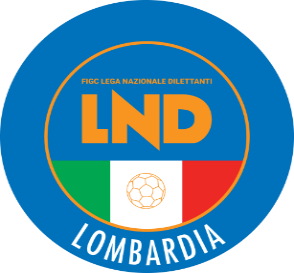 COMITATO REGIONALE LOMBARDIAVia RICCARDO PITTERI n° 95/2 20134 MILANO   Tel. 02.21722.899Sito Internet: lombardia.lnd.it   crllnd@pec.comitatoregionalelombardia.itCanale Telegram @lndlombardiaFacebook: Figc Lnd LombardiaSegreteria e Programmazione Gare:Tel. 02.21722.202-204 - Fax 02.21722.233 - E.mail: affarigeneralicrl@lnd.itTesseramento:Tel. 02.21722.206-207 - Fax 02.21722.231 - E.mail: tesseramentocrl@lnd.ittesseramento@pec.comitatoregionalelombardia.itSportello Unico:Tel. 02.21722.261-209 - Fax 02.21722.230 – E.mail: societacrl@lnd.it  Ufficio Stampa e Pubbliche relazioni:Tel./Fax 02.21722.205 - 347.4406339 - E.mail: ustampacrl@lnd.itServizio Pronto A.I.A.:Tel. 02.21722410Giudice Sportivo Territoriale:giudicesportivocrl@pec.comitatoregionalelombardia.itCorte d’Appello Territoriale:cortedappello.tribunaleterritoriale@pec.comitatoregionalelombardia.itStagione Sportiva 2023/2024Comunicato Ufficiale N° 1 del 06/07/2023Stagione Sportiva 2023/2024Comunicato Ufficiale N° 1 del 06/07/2023Stagione Sportiva 2023/2024Comunicato Ufficiale N° 1 del 06/07/2023CAMPIONATI CALCIO MASCHILEDATE ISCRIZIONIDATE ISCRIZIONIEccellenza, Promozione, Coppa Italia5 luglio - 12 luglio 20235 luglio - 12 luglio 20231^ e 2^ categoria, Juniores Regionale Under 19, Under 18 Regionale, Under 17 Allievi, Under 16 Allievi, Under 15 Giovanissimi Regionali e Under 14 Giovanissimi RegionaliCoppa Lombardia (relativa alle categorie indicate)5 luglio - 19 luglio 20235 luglio - 19 luglio 20233° categoria, 3° categoria Under 21, Juniores Provinciale Under 19, Under 18 Provinciale               3° categoria Under 19 - 3° categoria Under 21 Riserve                                                                      Coppa Lombardia (relativa alle categorie indicate)  Torneo Amatori5 luglio – 26 luglio 20235 luglio – 26 luglio 2023Coppa Lombardia Under 17 Competizione Unica (Elite/ Regionale/ Provinciale)Coppa Lombardia Under 15 Competizione Unica(Elite/ Regionale/ Provinciale)5 luglio – 26 luglio 20235 luglio – 26 luglio 2023Under 16 / Under 17 Under 14 e Under 15 Provinciali calcio a 115 luglio sino al (vedere C.U. delle Delegazioni di competenza) e comunque entro la prima settimana di settembre5 luglio sino al (vedere C.U. delle Delegazioni di competenza) e comunque entro la prima settimana di settembreCAMPIONATI CALCIO FEMMINILEDATE ISCRIZIONIDATE ISCRIZIONICalcio Femminile Eccellenza,                                Coppa Lombardia Femminile Eccellenza                                              Under 17 Allieve e Under 15 Giovanissime Calcio Femminile Eccellenza,                                Coppa Lombardia Femminile Eccellenza                                              Under 17 Allieve e Under 15 Giovanissime 5 luglio – 12 luglio 2023                                                  5 luglio – 12 luglio 2023                                                  Pre-iscrizione a SGS Roma Calcio Femminile Promozione, Juniores Femminile Under 19Coppa Lombardia Femminile PromozioneCalcio Femminile Promozione, Juniores Femminile Under 19Coppa Lombardia Femminile Promozione5 luglio - 19 luglio 2023                                                  5 luglio - 19 luglio 2023CAMPIONATI CALCIO A 5 MASCHILE/FEMMINILEDATE ISCRIZIONICalcio a Cinque serie C1 e C2, Coppa Italia, Coppa Lombardia Calcio a 5 C25 luglio – 19 luglio 2022Calcio a 5 serie DCalcio a Cinque Under 19 Under 23 Calcio a Cinque                 Coppa Lombardia (relativa alle categorie indicate)5 luglio - 26 luglio 20235 luglio - 10 settembre 2023CALCIO A 5 FEMMINILE                                                Coppa Italia5 luglio – 26 luglio 2023Calcio a Cinque Allievi Under 17,Calcio a Cinque Giovanissimi Under 15Coppa Lombardia (relativa alle categorie indicate)5 luglio – 10 settembre 2023CAMPIONATI E TORNEIDIRITTI DI ISCRIZIONETASSAASSOCIATIVAACCONTO SPESETOTALE DOVUTOcampionato di Eccellenza2.500,00 €300,00 €2.850,00 €5.650,00 €campionato di Promozione1.900,00 €300,00 €2.450,00 €4.650,00 €campionato di 1 categoria1.400,00 €300,00 €1.350,00 €3.050,00 €campionato di 2 categoria950,00 €300,00 €1.050,00 €2.300,00 €campionato di 3 categoria 660,00 €300,00 €800,00 €1.760,00 €campionato di 3 categoria U21 660,00 €300,00 €800,00 €1.760,00 €campionato di 3 categoria U19 610,00 €300,00 €800,00 €1.710,00 €Camp. regionale juniores U19 800,00 €300,00 €1.100,00 €Camp provinciale juniores U19 610,00 €200,00 €810,00 €Camp. regionale juniores U18 80,00 €300,00 €380,00 €Camp. provinciale juniores U18 80,00 €200,00 €280,00 €attività amatori375,00 €300,00 €700,00 €1.375,00 €campionato femminile eccellenza 750,00 €300,00 €650,00 €1.700,00 €campionato femminile promozione475,00 €300,00 €200,00 €975.00 €campionato juniores calcio femminile 275,00 €100,00 €375,00 €campionato regionale calcio a cinque serie C1 maschile 800,00 €300,00 €900,00 €2.000,00 €campionato regionale calcio a cinque serie C2 maschile 525,00 €300,00 €750,00 €1.575,00 €campionato provinciale calcio a cinque serie D maschile 425,00 €300,00 €275,00 €1.000,00 €campionato regionale calcio a cinque femminile 525,00 €300,00 €100,00 €925,00 €campionato regionale Under 23 calcio a cinque maschile 275,00 €300,00 €250,00 €825,00 €campionato regionale Under 21 calcio a cinque femminile 275,00 €100,00 €375,00 €campionato Under 19 calcio a cinque maschile e femminile 275,00 €100,00 €375,00 €Torneo Coppa Lombardia200,00 €200,00 €Torneo Coppa Lombardia Juniores100,00 €100,00 €Torneo Coppa LombardiaUnder 17 e Under 15100,00 €Torneo Coppa Lombardia Femminile Eccellenza100,00 €100,00 €Torneo Coppa Lombardia Calcio a 5 Serie C2100,00 €100,00 €CATEGORIAINIZIO CAMPIONATODATE 1° TURNO COPPA LOMBARDIAECCELLENZA10/09/202327/8 – 03/9 – 13/9PROMOZIONE10/09/202327/8 – 03/9 – 13/91ª CATEGORIA10/09/202327/8 – 03/9 – 13/92ª CATEGORIA10/09/2023Coppa di competenza DelegazioniJUNIORES U19 REG A09/09/202302/9 – 05/9 – 19/9JUNIORES U19 REG B09/09/202302/9 – 05/9 – 19/9UNDER 18 REG24/09/2023CATEGORIAINIZIO CAMPIONATODATE 1° TURNO COPPA LOMBARDIASERIE C1 CALCIO A 511/17 settembre18/24 settembreSERIE C2 CALCIO A 525_Sett / 1°_Ott11/17 settembreSERIE D CALCIO A 525_Sett / 1°_Ott11/17 settembreU19/17/15 C530 settembreda definireFEMMINILE C530 settembreda definireCategoriaSquadreGironiOrganicoEccellenza18354Promozione16696Eccellenza Femminile16116Prima Categoria1612192Seconda Categoria1624384Under 19 Regionali A14570Under 19 Regionali B1410140Under 18 Regionali14570C1 Calcio a 514114C2 Calcio a 512224Under 17 Elite14342Under 17 Regionali14798Under 16 Regionali148112Under 15 Elite14342Under 15 Regionali148112Under 14 Regionali14798947021U.S.D.BRENOSocietà USCENTE per RIAMMISSIONE CND933928U.S.FOLGORE CARATESE A.S.D.Società USCENTE per RIAMMISSIONE CND952859SSDARLCITTA DI VARESE6752271913 SEREGNO CALCIO S.R.L.947021U.S.D.BRENOSocietà USCENTE per RIAMMISSIONE CND933928U.S.FOLGORE CARATESE A.S.D.Società USCENTE per RIAMMISSIONE CND952859SSDARLCITTA DI VARESE6752271913 SEREGNO CALCIO S.R.L.Settore Giovanile Scolastico30 Giugno 2024“Giovani Dilettanti”31 Maggio 2024“Non Professionisti/e”1 Luglio 2023 - 31 Marzo 2024 (ore 19)Stipula contratto da Professionisti per Non professionistiAutonoma sottoscrizione 1 Luglio 2023 - 31 Luglio 2023 (ore 20)Stipula contratto da Professionisti per Non professionistiCon Consenso Soc. Dilett. 1 Luglio 2023- 1 settembre 2023 (ore 20)Stipula contratto da Professionisti per Non professionistiCon Consenso Soc. Dilett. 2 Gennaio 2024 - 01 Febbraio 2024 (ore 20)Stipula contratto Professionistico di Calciatrici                Non professionisteAutonoma sottoscrizione 1 Luglio 2023 - 30 Luglio 2023 (ore 20)Stipula contratto Professionistico di Calciatrici                Non professionisteCon Consenso Soc. Dilett. 1 Luglio 2023- 13 settembre 2023 (ore 20)Stipula contratto Professionistico di Calciatrici                Non professionisteCon Consenso Soc. Dilett. 2 Gennaio 2024 - 01 Febbraio 2024 (ore 20)Nuovo Contratto da Professionista dopo risoluzione per retrocessione dalla C alla D (art. 117 comma 5 N.O.I.F.)Autonoma sottoscrizione 1 Luglio 2023 – 1 Settembre 2023 (ore 20)Con Consenso Soc. Dilett. 2 Gennaio 2024 - 1 Febbraio 2024 (ore 20)Calciatori/Calciatrici Italiani e Stranieri Professionisti che hanno risolto il contratto1 Luglio 2023 – 1 Febbraio 2024 (ore 20)Tesseramento possibile trascorsi almeno 30 giorni da ultima gara da Prof.Calciatori/Calciatrici Stranieri Extracomunitari e Comunitari provenienti Federazione Estera e mai Tesserati EsteroEntro il 1 Febbraio 2024Calciatori/Calciatrici Italiani provenienti da Federazione Estera con ultimo contratto da ProfessionistaEntro il 1 Febbraio 2024Calciatori/Calciatrici Italiani provenienti da Federazione Estera con Tesseramento da DilettantiEntro il 31 Marzo 2024“Giovani Dilettanti” e “Non Professionisti” Maschili e Femminili tra Società Dilettanti1 Luglio 2023 - 15 Settembre 2023 (ore 19)1 Dicembre 2023 - 22 Dicembre 2023 (ore 19)Tra Società Dilettantistiche e Professionistiche“Giovani di Serie” “Giovani Dilettanti”1 Luglio 2023 – 1 settembre 2023 (ore 20)2 Gennaio 2024 – 1 Febbraio 2024 (ore 20)“Giovani Dilettanti” e “Non Professionista” Femminili da Società “Non Professionista” appartenente alla Divisione di Serie B Femminile e della Lega Nazionale Dilettanti e viceversa1 Luglio 2023 - 15 Settembre 2023 (ore 19)1 Dicembre 2023 - 22 Dicembre 2023 (ore 19)Tra Società Dilettanti Femminili e Società Professionistiche Femminili “Giovani di Serie” e “Giovani Dilettanti”1 Luglio 2023 – 1 Settembre 2023 (ore 20)2 Gennaio 2024 – 1 Febbraio 2024 (ore 20)Calciatrici “Giovani Dilettanti” o “non Professioniste” da Società Dilettantistiche a Società Professionistiche1 Luglio 2023 – 13 Settembre 2023 (ore 20)2 Gennaio 2024 – 1 Febbraio 2024 (ore 20)Trasferimenti temporanei di calciatrici professionistiche a società partecipanti a competizioni non professionistiche1 Luglio 2023 – 13 Settembre 2023 (ore 20)2 Gennaio 2024 – 1 Febbraio 2024 (ore 20)Trasferimenti e cessioni di calciatrici “Giovani di serie” da Società Professionistiche e Società Dilettantistiche1 Luglio 2023 – 13 Settembre 2023 (ore 20)2 Gennaio 2024 – 1 Febbraio 2024 (ore 20)Risoluzione del Prestito Art. 103 bis tra società Dilettantistiche di “Giovani Dilettanti” e “Non Professionisti”1 Settembre 2023 – 22 Dicembre 2023 (ore 19)Se eseguito prima del 1 Dicembre 2023 ulteriore trasferimento entro il 22 Dicembre 2023Risoluzione del Prestito Art. 103 bis tra società Dilettantistiche e Professionistiche di “Giovani Dilettanti”2 Gennaio 2024 – 31 Gennaio 2024 (ore 20)Ulteriore trasferimento a società dilettantistica entro il 31 Marzo 2024 (ore 19.00)Trasformazione da Temporaneo a Definitivo Art. 101“Non Professionisti” e “Giovani Dilettanti” tra Società Dilettanti1 Dicembre 2023 – 22 Dicembre 2023 (ore 19)Calciatori e Calciatrici “Giovani di Serie” da Professionisti a Dilettanti2 Gennaio 2024 – 1 Febbraio 2024 (ore 20) ad eccezione dei trasferimenti nel secondo periodo della campagna trasferimenti s.s. 2023/24Calciatori/Calciatrici “Giovani Dilettanti” da Dilettanti a Professionisti2 Gennaio 2024 – 1 Febbraio 2024 (ore 20) ad eccezione dei trasferimenti nel secondo periodo della campagna trasferimenti s.s. 2023/24Svincolo per Rinuncia Art. 107 (da parte di Società)1 Luglio 2023 – 14 Luglio 2023 (ore 19)1 Dicembre 2023 – 14 Dicembre 2023 (ore 19)Svincolo per Accordo Art. 108Non oltre il 15 Giugno 2024 (ore 19) entro 20 gg dalla stipulazioneSvincolo per Inattività Art. 109 (Dilettanti)Entro il 15/6/20247006898RAINERI DAVIDE18/08/2003A.S.D. PONTEVECCHIOMATRICOLACOGNOME E NOMEDATA DI NASCITASOCIETÀMOTIVAZIONI3861533ACHENZA MICHELANGELO17/06/1998FCD MUGGIOACCOLTO5391929AGUGGIA CRISTIAN01/07/1997VALENZANA MADO SSD AR LINVIATO AD ALTRO COMITATO IN QUANTO DI COMPETENZA LORO5410265ALBERGANTI NICOLO15/06/1998ACD CELTICAACCOLTO5397385ALBERICI DAMIANO30/01/1999ASD UNION CALCIO BASSO PAVESEACCOLTO6977820ALBERTA MATTEO03/01/1999ALBINOGANDINO SSD SRLACCOLTO4421427ALBINI NICOLA27/10/1995US OFFANENGHESE A.S.D.ACCOLTO5460114ALFANO DAVIDE09/01/2001ASD CITTA’ DI MANTOVARESPINTOETA’ INFERIORE AI 24 ANNI3893805ALUSHANI DENIS08/04/1995ASD CITTA’ DI MANTOVAACCOLTO5404596AMBROSIO THOMAS23/04/1998ASD CALCIO PAVONESEACCOLTO5367459AMMATTATELLI DANIELE27/04/1999AC CASORATE PRIMOACCOLTO5164190ANELLI GIORGIO28/02/1999FC CASTELLEONESEACCOLTO5146756ANGELI ALESSANDRO23/04/1998AC GONZAGAACCOLTO3821121ARCARI MARCO05/02/1992SS LEONCELLI ASDACCOLTO ANCHE SE GIA’ SVINCOLATO2086137ARCURI LEONARDO06/05/1999ALBINOGANDINO S.S.D. SRLACCOLTO5042045ASTORRI DAVIDE24/10/1997ASD FRASSATI CASTIGLIONEACCOLTO4945687BAIARDI THOMAS11/07/1997ASD HELLAS TORRAZZAACCOLTO3946300BAIETTA VITTORIO27/02/1991AC ROBUR ALBAIRATEACCOLTO4978554BALDINI ALESSANDRO18/01/1997GSD VIRTUS LOMELLINAACCOLTO5408919BALDUZZI FABIO09/01/1999AC CREMA 1908 SSD ARLINVIATO ALLA SERIE D IN QUANTO DI COMPETENZA LORO3821693BALLARINI ANDREA12/09/1994ASD POL. CASTELNUOVOACCOLTO6750579BANCE IBRAHIM28/09/1996ACD PRESEZZO CALCIO 1954ACCOLTO5420381BATTIATO LORENZO15/09/1998ASD FARESE 1921ACCOLTO5354072BELOTTI GIORGIO26/11/1998ASD ORCEANA CALCIOACCOLTO5571856BENINI YARI01/10/1998AS VISTARINOACCOLTO6561990BENNATO MICHELA14/07/1996CALCIO LECCO 1912 S.R.L.ACCOLTO5673827BERETTA DANIEL02/05/1999AC CREMA 1908 SSD ARLINVIATO ALLA SERIE D IN QUANTO DI COMPETENZA LORO6976319BERGAMELLI NICOLO’17/04/1998ASD IMMACOLATA ALZANOACCOLTO5026003BERGOMI LORENZO30/07/1997ASD ALTO LARIO CALCIOACCOLTO5439476BERNABENI PIETRO09/10/1998AC CASTELLANA CG SSDSRLACCOLTO3978443BERTI MARCO13/06/1996ASD CITTA’ DI MANTOVAACCOLTO6742831BERTOLI LUCA03/10/1997ASD BAGNATICA CALCIO 2015ACCOLTO4157311BIANCHI ALESSANDRO30/05/1996ASD MIRABELLO 1957ACCOLTO4611651BIANCHI ALESSANDRO29/12/1997ASD CONCORDIAACCOLTO3946450BIANCHI LUCA15/02/1991ACD FROG MILANOACCOLTO5558463BIGLIETTI FABRIZIO08/04/1998US MONTIRONEACCOLTO4532425BIONDINI DAVIDE04/10/1995ASD SALUS ET VIRTUS TURATEACCOLTO4603287BISCEGLIA RICCARDO01/02/1996ASD ACCADEMIA INVERUNOACCOLTO6738657BODINI LUCA15/07/1998AC CASTELVERDE ASDACCOLTO4157385BOERCI LUCA02/12/1992ASD HELLAS TORRAZZAACCOLTO5375933BOFFELLI DAVIDE16/06/1998ASD PRO PALAZZOLOACCOLTO5382991BOLDINI GIUSEPPE03/10/1998U.S.D. BRENOINVIATO ALLA SERIE D IN QUANTO DI COMPETENZA LORO5462060BONACINA NICOLA30/04/1999ASD CENATE SOTTORESPINTOSOCIETA’ DI APPARTENENZA DIVERSA DA QUELLA DELLA RICHIESTA5666751BONATTI MARCELLO08/03/1998ASD ATLETICO MANFROACCOLTO3990790BONFADINI ALESSANDRO21/09/1993USD LACCHIARELLAACCOLTO4557388BONISSI CRISTIAN28/03/1995ASD SPERANZA AGRATEACCOLTO4939883BONIZZONI THOMAS06/07/1990ASD MIRABELLO 1957ACCOLTO4372403BONOMI MATTEO07/07/1995ASD LONGOBARDA 2010ACCOLTO5360102BORALI MATTEO15/12/1994POL.D. ORATORIO JUVENTINA COVOACCOLTO5608794BORSANI GABRIELE17/03/1999USD AURORA C.M.C. UBOLDESEACCOLTO4723226BOSSONI NICOLA11/01/1995AC GOTTOLENGOACCOLTO4799441BOTTARO MARCO23/08/1996ASD SALUS ET VIRTUS TURATEACCOLTO2305024BOTTURA MARCO13/09/1980ASD CITTA’ DI MANTOVAACCOLTO1066660BRADANINI LEONARDO21/06/1999SSDARL OLYMPIC MORBEGNOINVIATA ALLA DIV. NAZ. C. 5 ROMA5602714BRAGHIROLI MATTIA18/10/1998CPC SAN LAZZAROACCOLTO4227876BRAMBILLA MARCO30/07/1996AC VERCURAGOACCOLTO5394978BRAMBILLA STEFANO13/05/1998ASD BASIANO MASATE SPORTINGACCOLTO6529496BREMBILLA MATTEO23/07/1997USD GHIAIE DI BONATE SOPRARESPINTOSOCIETA’ DI APPARTENENZA DIVERSA DA QUELLA DELLA RICHIESTA3822019BRESCIANI FILIPPO29/08/1993ASD PIERANICA 1970ACCOLTO5371505BRIOSCHI NORMAN08/09/1998ACD CAVENAGOACCOLTO5769384BRUNO SALVATORE04/11/1998US ARDENNO BUGLIORESPINTOHA INVIATO UNA E-MAIL NORMALE4610751BRUSADELLI LUCA14/10/1997POL ORATORIO BULCIAGO TABIAGOACCOLTO5309501BRUZZANO VINCENZO18/05/1998AC MAZZO 80 SSDRLACCOLTO5777527BUSSETTI RICCARDO MARIA02/04/1999US RIVANAZZANESEACCOLTO5761179CALLIKU GIULIO21/07/1998AC GONZAGAACCOLTO5380363CALVI ANDREA05/08/1998GS MONTANASO LOMBARDOACCOLTO5363640CAMBIAGHI ANDREA19/09/1997ASD ATLETICO VILLONGOACCOLTO3381310CANOVA GIULIA14/05/1998ACD FEMMINILE TABIAGOACCOLTO4261162CAPOFERRI SIMONE20/04/1992ACD FONTANELLAACCOLTO5169414CAPOZZA COSIMO20/04/1994ASD CITTA DI MANTOVAACCOLTO459651CAPUTO GIULIANO22/03/1997FC VERBANO CALCIOACCOLTO4377959CARDI LORENZO27/11/1995GS S.MARCOACCOLTO3107475CARELLA TOMMASO25/04/1998SSD GRUPPO SPORTIVO GORDONAACCOLTO5351181CARIFFI ANDREA03/03/1998US MONTODINESE ASDACCOLTO4942275CARLOTTI LUCA25/01/1997ASD CANTU SAN PAOLOACCOLTO5407085CAROBBIO SIMONE10/06/1997ALBINOGANDINO SSD SRLACCOLTO6756390CAROPRESE LUCA02/03/1998ASD HELLAS TORRAZZAACCOLTO4223454CARPI GIANLUCA17/11/1991AC DINAMO GONZAGAACCOLTO6977514CARRARA FRANCESCO07/02/1998ALBINOGANDINO SSD SRLACCOLTO5412258CASARTELLI MARCO22/03/1999ASD ARDITA CITTADELLA 1934ACCOLTO4600288CASCIELLO ANDREA09/12/1996US QUINTO ROMANOACCOLTO4658090CASETTO TOMMASO16/12/1996ASD GROPELLO SAN GIORGIOACCOLTO5449216CASI MATTIA08/11/1997ASD ACCADEMIA ISOLABERGAMASCAACCOLTO4809512CASSERA NICOLO11/12/1997AC VERCURAGOACCOLTO3011631CASSIBBA ANDREA04/05/1990ASD REAL CORNAREDOGIA’ SVINCOLATO CON DECADENZA DALLO SCORSO ANNO4668526CASSINI LUCA15/05/1996GS SUPERGAACCOLTO4596655CATANZARO EMANUELE01/11/1997APD PAULLESE CALCIOACCOLTO5023967CATTANEO ANDREA05/04/1997BOFFALORELLO SSD ARLACCOLTO4001252CATTANEO FABIO22/06/1994ASD VIRTUS CALCIO CERMENATEACCOLTO5398261CATTANEO LORENZO13/06/1998ASD VIRTUS CALCIO CERMENATEACCOLTO ANCHE SE GIA’ SVINCOLATO5248739CECI MATTEO16/01/1998USD CANTELLO BELFORTESEACCOLTO3822034CELLA GIANLUCA08/11/1994SS ACQUANEGRA CREMONESE ASDACCOLTO5006170CHIAPPA SIMONE28/03/1999POL.D. CITTA’ DI SEGRATEACCOLTO5540031CIMPANELLI SIMONE11/12/1997CSC CORTENOVA ASDACCOLTO6741531CLERICI MARCO22/06/1999US CACCIATORI DELLE ALPIACCOLTO5139109COGONI FABIO07/11/1997ASD MIRABELLO 1957ACCOLTO4409350COLOGNI FEDERICO01/09/1995POL. D. GHISALBESE CALCIOACCOLTO5407470COLOMBINI RODRIGO26/03/1999AC CREMA 1908 SSD AR LINVIATO ALLA SERIE D IN QUANTO DI COMPETENZA LORO5553478COLOMBO ANDREA05/02/1999GS NIZZA CALCIOACCOLTO5110192COLOMBO LORENZO03/12/1997ASD ASSESE VALASSINAACCOLTO5382941COLOMBO MARCO20/05/1998GC CENTRO GIOV. BOFFALORESEACCOLTO ANCHE SE GIA’ SVINCOLATO4959584COLOMBO MASSIMO23/08/1997SS LUCIANO MANARAACCOLTO2013969COLOMBO STEFANO03/08/1992ASD FUTSAL VARESEACCOLTO5337423COMELLI SIMONE16/01/1999SSD MAPELLO A RLACCOLTO4253280CONFALONIERI TOMMASO12/09/1989CALCIO CINISELLO SSD A RLACCOLTO6974189CONTRATTI FRANCESCO21/05/1999ASD CAST BRESCIAINVIATO ALLA SERIE D IN QUANTO DI COMPETENZA LORO5130871COPPOLA FEDERICO13/03/1998GS CASTELLO OSTIANO A.S.D.ACCOLTO5386897CORBETTA MICHELE24/11/1998GSD AFFORESEACCOLTO4111523CORDA MASSIMILIANO05/11/1991ASD.CITTA’ DI MANTOVAACCOLTO6556306CORTINOVIS DAVID19/02/1999SSDSRL VIRTUSCISERANOBERGAMO1909INVIATO ALLA SERIE D IN QUANTO DI COMPETENZA LORO5897226COSIO STEFANO06/05/1996US MONTIRONEACCOLTO4054013COSMAI LUCA19/02/1994SSD SANGIULIANO CVS A RLACCOLTO ANCHE SE GIA’ SVINCOLATO4558053COZZI FEDERICO14/11/1995GS MOCCHETTI SVOACCOLTO5156002CREMASCHINI ALBERTO27/12/1997ASD PAVONESE CIGOLESEACCOLTO4495053CREMONESI DAVIDE24/12/1997AC RIPALTESE ASDACCOLTO4612740CRESCENZI ANDREA AMERIGO11/01/1996GSD SAN GIORGIOACCOLTO4945069CUTRONE LUCA08/08/1997US CACCIATORI DELLE ALPI ACCOLTO5040984CUTTONE DAVIDE08/06/1998CPC SAN LAZZAROACCOLTO4450532D ADDETTA LORIS28/10/1994POL. RONDINELLA ASD 1955ACCOLTO6760182D’AMICO MATTIA31/05/1999ASD SAN MICHELE CALCIOACCOLTO5316104D’ANIELLO LUCA22/12/1991ASD FUTSAL VARESEACCOLTO5494663D’ANIELLO SILVIO 30/11/1995ASD FUTSAL VARESEACCOLTO4158249DALLERA MATTEO CLEMENTE30/11/1988GSD VIRTUS LOMELLINAACCOLTO5102624DE FAZIO IVAN28/07/1998POL. ORATORIANA VITTUONEACCOLTO1005577DE JESUS LOPES RICARDO25/08/1989ASD CITTA’ DI MANTOVACALCIATOREGIA’ SVINCOLATO5423126DE SIMONI DANIEL03/04/1999AC VAILATE ASDACCOLTO5048386DE VINCENZI ENRICO20/02/1998AC DINAMO GONZAGAACCOLTO5006176DEBELLIS LUCA12/05/1999POL. D. CITTA’ DI SEGRATEACCOLTO4275557DENTI ALESSANDRO21/11/1990US CACCIATORI DELLE ALPIACCOLTO4887630DI BENEDETTO ANGELO11/03/1990ASD CITTA’ DI MANTOVAACCOLTO4202907DI CESARE ENRICO09/03/1994US OFFANENGHESE ASDACCOLTO ANCHE SE GIA’ SVINCOLATO6604927DI FRISCO MICHELE31/03/1999AS SANCOLOMBANOACCOLTO5743310DI MARCO FRANCESCA03/07/1996ASD RIOZZESEACCOLTO5439518DONNARUMMA ALESSANDRO29/04/1999SS LUCIANO MANARAACCOLTO4747964DORDONI MICHELE25/09/1996FC LODIGIANA ASDACCOLTO2686057DOSSENA RICCARDO19/04/2003ASD CALCIO BRUSAPORTOINVIATO ALLA SERIE D IN QUANTO DI COMPETENZA LORO4297269DURELLI DEAN01/11/1994AC VAILATE ASDACCOLTO5503650ECHIMOV SEBASTIAN DUMIT27/10/1998US RIVANAZZANESEACCOLTO4658381EGINARDI MICHELE01/07/1997USD ORATORIO DON BOSCORESPINTOSOCIETA’ DI APPARTENENZA DIVERSA DA QUELLA DELLA RICHIESTA6528309EL KADIRI YASIN02/07/1997SSD MAPELLO ARLACCOLTO5065776EL KAMCH ILIAS26/11/1997POL. ORATORIANA SAN LUIGI ASDACCOLTO5788440ELABED HAMZA31/08/1998BOFFALORELLO SSD ARLACCOLTO5409056EPIS IACOPO11/02/1999ASD CALCIO SAN PAOLO              D ARGONRESPINTOSOCIETA’ DI APPARTENENZA DIVERSA DA QUELLA DELLA RICHIESTA4158516EVANGELISTA STEFANO30/05/1990US GUINZANO ASDACCOLTO3992984FABANI MATTEO10/11/1988SSDARL OLYMPIC MORBEGNOACCOLTO3992984FABANI MATTEO10/11/1988SSDARL OLYMPIC MORBEGNOACCOLTO5325810FABIANI GIACOMO13/11/1997FC VERBANO CALCIOACCOLTO6990551FACCO SERENA17/03/1998ASD GESSATEACCOLTO5533144FALCONI DAVID JOSUE02/06/1999ASD GESSATEACCOLTO5064926FAZZARI DAVIDE23/05/1998ACD MEDIGLIESEACCOLTO6740197FELTRI NICOLO08/06/1999ASD GANDINESE 2015ACCOLTO2241908FERMINI SIMONE04/06/1998ACD BOVISIO MASCIAGOACCOLTO5226065FERRARI ANDREA24/04/1998SSDSRL VIRTUSCISERANOBERGAMO1909INVIATO ALLA SERIE D IN QUANTO DI COMPETENZA LORO5137051FERRARO LUCA25/10/1997US SESTESE CALCIOACCOLTO4190843FIENI FEDERICO28/11/1992ASD ATLETICO BORGOSATOLLOACCOLTO5826463FILIPPI NICHOLAS02/05/1998FILIPPI NICHOLASACCOLTO5400156FRANCAVILLA STEFANO10/08/1998ASD US SCANNABUESE ASDACCOLTO5357414FRATELLI FABIO11/01/1998SSDARL OLYMPIC MORBEGNOACCOLTO5427384FRERI ALBERTO28/04/1999FC CASTELLEONEACCOLTO4429500FRIGERIO EDOARDO26/08/1992POL. MOLINELLO ASDACCOLTO5150514FURGHIERI STEFANO23/02/1999US GOVERNOLESEACCOLTO5429733GABELLA MATTIA26/04/1999POL. SPORTED MARIS ASDACCOLTO6625827GALIZZI LUCA STEFANO 17/08/1989ASD ACC. CALCIO A.V. BREMBANAACCOLTO4630394GALLI LEONARDO03/07/1997US SORESINESE CALCIO ASDACCOLTO5067707GALLUZZO DAVIDE13/10/1997APD ACCADEMIA BMVACCOLTO ANCHE SE GIA’ SVINCOLATO4017875GALOPPO MARCO25/07/1993ASD AMOR SPORTIVAGIA’ SVINCOLATO CON DECADENZA DALLO SCORSO ANNO5397704GARRONE SAMUELE14/04/1999US ORIESEACCOLTO4597148GATTI ALEX02/01/1998USD CASALBUTTANOACCOLTO5653901GEAMANU GABRIEL ALEXAND06/10/1998AS SANCOLOMBANOACCOLTO4658535GERMANI EDOARDO01/01/1998ASD PRO FERRERARESPINTOSOCIETA’ DI APPARTENENZA DIVERSA DA QUELLA DELLA RICHIESTA4141825GERVASIO SIMONE22/05/1991ASD REAL CORNAREDOACCOLTO5727881GHEZZI SIMONE04/12/1998SS LUCIANO MANARAACCOLTO5108492GHIRALDELLI SIMONE25/07/1995US QUINTO ROMANO A.S.D.ACCOLTO5400113GIANFREDI EMMANUEL16/06/1998POL. D. ATLETICO QMCACCOLTO4314120GIANGASPERO FRANCESCO02/06/1993ASD CAST BRESCIAINVIATO ALLA SERIE D IN QUANTO DI COMPETENZA LORO5398930GIANI MATTEO05/08/1998BOFFALORELLO SSD ARLACCOLTO5469044GIULIANI FEDERICO02/06/1999US BRIGNANESE CALCIO ASDACCOLTO5397731GIVRALLI JACOPO10/01/1999ASD RC CODOGNO 1908ACCOLTO5400624GOBBI CHRISTOPHER27/03/1998POL SPORTED MARIS ASDACCOLTO5395630GORETTI LUCA10/02/1998AS SANCOLOMBANOACCOLTO5062307GOZZI DENIS27/10/1998CPC SAN LAZZAROACCOLTO5386135GRANDI ENEA07/02/1997ASD CAVENAGO D’ADDA 1972ACCOLTO4937705GRECHI MARCO26/03/1996ASD CALCIO PAVONESEACCOLTO4978701GUALTIERI FRANCESCO04/04/1997ASD GROPELLO SAN GIORGIOACCOLTO5395270GUANZIROLI NICOLO’23/08/1998AC ARDOR LAZZATEACCOLTO4230252GUARNERI SIMONE13/03/1993FC LODIGIANA ASDACCOLTO3979477GUATTA NICOLA02/08/1990FC CARPENEDOLO SSDSRLACCOLTO6998925HADDAJ HICHAM24/11/1998ASD GSO SAN GIORGIORESPINTOSOCIETA’ DI APPARTENENZA DIVERSA DA QUELLA DELLA RICHIESTA5850435IANNITELLO ALESSIO17/05/2001ROZZANO CALCIO SRL SSDRESPINTOETA’ INFERIORE AI 24 ANNI4780981IOLI GIOVANNI17/04/1997US COSIO VALTELLINOACCOLTO5316501KADDOURI YAHYA13/05/1998ACD SEDRIANOACCOLTO5786056LA GROIA RICCARDO28/08/1998CALCIO CINISELLO SSD A RLACCOLTO4658664LABORANTI LUCA29/05/1997ASD GROPELLO SAN GIORGIOACCOLTO5009218LAFRONZA GIUSEPPE27/09/1998AC ROMANENGOACCOLTO5394278LANZAROTTO PAOLO03/08/1997ASD PONTIDA BRIANTEAACCOLTO4924499LARI LUCA16/03/1998GS MARTELLIACCOLTO5068506LASCALA ANDREA22/02/1998FC CINISELLOACCOLTO ANCHE SE GIA’ SVINCOLATO6535659LEJTHIZA ERVIN25/02/1998ASD PADERNO CALCIOACCOLTO5402051LEONE ANDREA04/02/1998ASD CALCIO CANEGRATEACCOLTO6565763LEONI MATTIA09/06/1998ASD SAN CRISOSTOMOACCOLTO5071492LHILALI RADOUANE01/12/1997POL.D TORRAZZO MALAGNINO DG2ACCOLTO2472681LIA COSTANZA02/03/1999POL. CIRCOLO GIOVANILE BRESSOACCOLTO5259865LIBBRA ANDREA01/03/1998CS LOCATEACCOLTO6592417LO GIUDICE DAVIDE12/07/1997US MARIANO CALCIO ASDACCOLTO5301775LO RE PIERLUIGI02/06/1998ASD BASIANO MASATE SPORTINGACCOLTO4818547LOCATELLI ROBERTO04/05/1998ASD SIZIANO LANTERNARESPINTOSOCIETA’ DI APPARTENENZA DIVERSA DA QUELLA DELLA RICHIESTA5504437LOGRIPPO MARCO12/05/1999GS MOCCHETTI S.V.O.ACCOLTO5495335LONGHI LORENZO07/03/1999GS D. MEDOLAGOACCOLTO5496220LORENZINI ALBERTO20/12/1997ASD SUZZARA SPORT CLUBRESPINTO MANCA LA FIRMA DEL CALCIATORE4682771LOZZA DAVIDE30/09/1992ASDGSO CASTELLO CITTA DI CANTU’ACCOLTO4710284MADEO LUCA09/01/1996ASD FOOTBALL CLUB PARABIAGOACCOLTO6988360MAFFEIS SIMONE04/02/1999ASD LALLIO CALCIOACCOLTO5894141MAFFESSOLI SIMONE30/12/1997SSD BIENNO CALCIOACCOLTO ANCHE SE GIA’ SVINCOLATO4702020MAGITTERI ALESSANDRO21/07/1992ASD PRO PALAZZOLOACCOLTO4228320MAGNANTI MIRKO09/06/1991POL. ORATORIANA VITTUONEACCOLTO4730423MAGNIFICO LUCA23/03/1998ASD ORATORIO CALVENZANORESPINTOSOCIETA’ DI APPARTENENZA DIVERSA DA QUELLA DELLA RICHIESTA6998924MAHHADI YASSIN13/12/1997POL ORATORIO BULCIAGO TABIAGOACCOLTO5333096MAINARDI NICOLO’04/02/1999GS VILLA SSD RLACCOLTO4525506MANDELLI DAVIDE24/04/1993ASD BASIANO MASATE SPORTINGACCOLTO5897217MANENTI MATTIA02/11/1997US MONTIRONEACCOLTO5366870MANFRIN FEDERICO18/12/1998GSD FALOPPIESE RONAGOACCOLTO5386255MANGERINI MICHELE10/02/1999ASD POLISPORTIVA PROVAGLIESEACCOLTO5070480MANIDI LEONARDO23/05/1999US TRIESTINA 1946ACCOLTO4960018MANZI NICOLO’07/06/1996A.S.D. MIRABELLO 1957ACCOLTO5397656MANZIANA MATTEO19/08/1997ASD LA SPORTIVA OMEACCOLTO4301303MARA PAOLO21/09/1995FC LONATE CEPPINO ASDACCOLTO5048277MARAN TULLIO23/09/1998ASD SERENISSIMA 1918ACCOLTO5775767MARCHETTI FRANCESCO ANTONIO18/05/1998FCD BRERAACCOLTO2292336MARELLI NICOLO23/05/1999GS MONTESOLAROACCOLTO3822887MARENGONI GABRIEL06/05/1994ASD PADERNO CALCIOACCOLTO5400849MARIANI FILIPPO26/01/1998POL. SPORTED MARIS ASDACCOLTO6506348MARIOLI MARCO05/09/1986SSDARL OLYMPIC MORBEGNOACCOLTO4674612MARTINELLI WILLIAM11/11/1996AC VAILATE ASDACCOLTO5139039MARTINETTI GIACOMO14/02/1998US GOVERNOLESEACCOLTO4187877MARTINO ANTONIO07/09/1993ASD UNION CALCIO BASSO PAVESEACCOLTO5446332MASINARI ENRICO16/05/1998ASD GANDINESE 2015ACCOLTO6994549MASSA STEFANO05/08/1998ASD VERCELLESE 1926ACCOLTO4951299MASSARETTI STEFANO04/07/1997ACD POGGESE X RAY ONEACCOLTO5565011MAUGINI GREGORIO10/07/1998ACD FROG MILANOACCOLTO4036458MAZZETTI LORENZO18/08/1994ASD ORCEANA CALCIOACCOLTO5490712MAZZOCCHI CRISTIAN27/03/1998US GOVERNOLESEACCOLTO5176434MAZZOLENI ROBERTO06/12/1994US MONVICO ASDACCOLTO6505398MEAZZI DAVIDE09/11/1997SS ACQUANEGRA CREMONESE ASDACCOLTO5233588MECCA LUCA31/07/1998ASD CENATE SOTTORESPINTOSOCIETA’ DI APPARTENENZA DIVERSA DA QUELLA DELLA RICHIESTA5071196MELFI VALENTINO20/09/1997ASD C.D.G. VENIANOACCOLTO6526092MENDOLA NICOLO06/05/1999ASD CLUB MILANESEACCOLTO4795121MERAFINO SIMONE19/05/1998ASD REAL MILANOACCOLTO4686492MERLIN JASON03/02/1996ASD GROPELLO SAN GIORGIOACCOLTO4328573MEZZINI LUCA20/07/1993AC GOTTOLENGOACCOLTO4274636MIANULLI STEFANO02/03/1993ASD ALBATE HF CALCIOACCOLTO5880904MIGLIO FABIO05/02/1999ACD OSPITALETTO S.S.D. S.R.L.ACCOLTO5468960MILANO FACUNDO AGUSTIN16/04/1998ASD HELLAS TORRAZZAACCOLTO6979425MILONI CESARE10/06/1993ASD DESENZANO CALCIO A 5ACCOLTO4433440MODENA NICOLO01/05/1993FCD VIGNAREALACCOLTO3923581MONDO LUCA08/10/1993GS VIRTUS CORNAREDOACCOLTO ANCHE SE GIA’ SVINCOLATO6500139MONTERO LOAYZA BRAYAN VICTOR10/09/1997ASD BERGAMO CALCIO A 5ACCOLTO4574130MONZANI ANDREA28/02/1991FCD VIGNAREALACCOLTO5392125MUFFAROTTO SIMONE10/06/1998ASD BRIOSCHESE CALCIOACCOLTO5391930NESE LUCA30/04/1998ASD LOMELLINA CALCIOACCOLTO ANCHE SE GIA’ SVINCOLATO5339517NICORA GIORGIO20/08/1998GS NIZZA CALCIOACCOLTO4985510NIGRO MARIO05/04/1997US CACCIATORI DELLE ALPIACCOLTO4178189OBINU PAOLO01/05/1991BOFFALORA SOPRA TICINOACCOLTO5670950OGGIONNI LORENZO26/06/1998ASD BELLINZAGOAMBROSIANA FIVEACCOLTO5538287OLDANI MATTEO26/04/1999AC ROBUR ALBAIRATEACCOLTO5400243OLDONI MICHELE16/01/1998ASD SALVIROLARESPINTOSOCIETA’ DI APPARTENENZA DIVERSA DA QUELLA DELLA RICHIESTA6980288OPOKU SAMUEL21/02/1999ASD BAGNATICA CALCIO 2015RESPINTO MANCA LA FIRMA DEL CALCIATORE5356196ORSOLINI LUCA19/10/1998ASD ALBUZZANOACCOLTO7057605ORTIZ ESTUPINAN JERRY NICK11/02/1999SSD AUSONIA 1931ACCOLTO5041551OSCULATI CHRISTIAN24/09/1996GS BEATA GIULIANARESPINTOSOCIETA’ DI APPARTENENZA DIVERSA DA QUELLA DELLA RICHIESTA5407838PADAUNO PIERCARLO11/03/1999US CACCIATORI DELLE ALPIACCOLTO5430341PAGANI SAMUELE28/04/1999ASD PRO AZZURRA MOZZATEACCOLTO ANCHE SE GIA’ SVINCOLATO5765086PAINI DEBORAH02/09/1994ASD ATLETICO DORRESPINTO FUORI TERMINE6738128PALAZZINI MATTIA15/10/1998ASD ASPERIAMACCOLTO5059884PANACCIO RICCARDO10/06/1997FCD LANDRIANO 1983ACCOLTO3886570PANDINI ENRICO19/10/1994AC VAILATE ASDGIA’ SVINCOLATO CON DECADENZA DALLO SCORSO ANNO6593307PARIS ANDREA22/08/1993USD FILAGO CALCIOACCOLTO6745812PARIS NICOLA04/10/1998ASD BAGNATICA CALCIO 2015ACCOLTO4608574PARMIGIANI SAMUELE20/07/1997ASD REAL CORNAREDOACCOLTO3870866PASSARETTA LUCA22/06/1987ASD AMOR SPORTIVAACCOLTO3522060PATELLI ANNA24/07/1999ASD GESSATERESPINTOFUORI ETA’2389450PEA ELEONORA16/03/1999ASD RIOZZESEACCOLTO5483763PECORARO LUCA06/04/1999ASD ARDISCI E MASLIANICO 1902ACCOLTO5534086PEDERSOLI DIEGO13/04/1998US DARFO BOARIO SRL SSDACCOLTO2846067PERICO SIMONE04/06/1998ASD BERGAMO CALCIO A 5ACCOLTO6545301PERNA MATTIA15/09/1995FC CARAVATEACCOLTO5389482PERTICA MARCO24/07/1998ACD CALCIO BOTTICINOACCOLTO5447583PESENTI JACOPO09/04/1999ACD BUSNAGOACCOLTO5223865PETROGALLI STEFANO12/07/1997ASD CITTA’ DI CLUSONEACCOLTO5492183PEZZOTTI DAVIDE17/03/1998ACD FONTANELLAACCOLTO5323374PIAGNI ALESSANDRO03/08/1996AS SANCOLOMBANOACCOLTO5323369PIAGNI ANDREA10/09/1997FC VERBANO CALCIOACCOLTO2087540PIAZZA NICOLAS03/04/1993AC ROBUR ALBAIRATEACCOLTO2662296PICCININNO PAOLO LEONARDO25/08/1998ASD CERTOSA DI PAVIAACCOLTO ANCHE SE GIA’ SVINCOLATO5011489PIGNATIELLO LUCA06/08/1996ASD OSL CALCIO GARBAGNATEACCOLTO6990065PINORINI MATTEO04/06/1998AS DON BOSCOACCOLTO5523391PISATI FRANCESCO20/05/1999ASD GUARDAMIGLIO S.M.V.ACCOLTO5258854PISTORINO DAVIDE18/07/1996ASD UNION CALCIO BASSO PAVESEACCOLTO ANCHE SE GIA’ SVINCOLATO5046723PIUBENI DIEGO23/01/1999US GOVERNOLESEACCOLTO5364927PIVETTA CHRISTIAN 10/04/1998FC LAVENO MOMBELLOACCOLTO5539824PIZZAMIGLIO GABRIELE13/01/1998ASD FANFULLAINVIATO ALLA SERIE D IN QUANTO DI COMPETENZA LORO5816539PIZZARDO EDOARDO12/10/1997US BARIANESE ASDACCOLTO5565951PIZZONI FRANCESCO07/01/1999AS SANCOLOMBANOACCOLTO5894137POETINI STEFANO14/12/1997US DARFO BOARIO SRL SSDACCOLTO4906985POLI SAMUELE07/09/1998FC P.S.G. ASDACCOLTO5404444PONCIROLI MATTEO15/05/1998BOFFALORELLO SSD ARLACCOLTO4236402POZZI CARLO17/11/1991ASD FUTSAL VARESEACCOLTO4986217POZZI SAMUELE15/03/1999ASD CALCIO MOTTESEACCOLTO5367225PREKDUCAI MARSEL04/09/1990ASD REAL CORNAREDOGIA’ SVINCOLATO CON DECADENZA DALLO SCORSO ANNO4795163PROCH DANIELE08/11/1996US OFFANENGHESE ASDACCOLTO5699885PROIETTI GABRIELE31/12/1998ACD FROG MILANOACCOLTO5315643PROSERPIO NICOLA13/12/1997ASD VIS NOVA GIUSSANOACCOLTO6519531RAFFAELE NICOLO24/07/1997POL. D. BARANZATESE 1948ACCOLTO4738338RAIMONDI FEDERICO04/08/1997ASD US SCANNABUESE ASDACCOLTO4978987RAPETTI STEFANO22/03/1995ASD PORTALBERESEACCOLTO5672669RATTI ROBERTO12/04/1999ASD OLIMPIC TREZZANESEACCOLTO ANCHE SE GIA’ SVINCOLATO3808071RATTI STEFANO 03/12/1991POL. VALMADRERA C.G.ACCOLTO5661900RAVANELLI RICCARDO16/01/1997ASD ACCADEMIA CALCIOACCOLTO4160757REDI EMANUELE19/09/1995GSD VIRTUS LOMELLINAACCOLTO4179210REPETTI MARCO11/01/1993ASD VIRTUS CANTALUPOACCOLTO5556374RICABONI ANDREA27/03/1998US MONTODINESE ASDACCOLTO5661550RIGHI FEDERICO18/10/1994ASD CASTELDARIESE 1913ACCOLTO4744495ROMANO LUCA07/07/1996ASD GSO CASTELLO CITTA DI CANTU’ACCOLTO1076990RONCHI ALESSANDRO03/10/1996FCD MUGGIOACCOLTO5745225ROSSATO MARCO06/09/1999AC LEGNANO SSDARLINVIATO ALLA SERIE D IN QUANTO DI COMPETENZA LORO4971198ROSSETTI JONATA07/08/1997POL.D. CASSINA NUOVAACCOLTO5553530ROSSI GIACOMO21/03/1999GS NIZZA CALCIOACCOLTO4770654ROTA MICHELE28/08/1997ACD CALOLZIOCORTEACCOLTO5233668ROTA RICCARDO02/02/1997POL. D. GHISALBESE CALCIOACCOLTO5491589RUFFO PIETRO 07/10/1997POL. D. MONTEROSSOACCOLTO5639893RUGGERI GIACOMO18/09/1998ASD ATLETICO GRIGNANOACCOLTO2089225RUGGERI MATTEO12/01/1998ASD JUVENES PRADALUNGHESEACCOLTO4600214RUGGIERI MATTEO11/01/1998USD TRIBIANOACCOLTO5738589RUSSOMANDO GIORGIO19/07/1998GSD AFFORESEACCOLTO6739983SALA SIMONE06/11/1993ASD BARZAGO 2022ACCOLTO5058014SANTILLO ARMANDO08/11/1997ASD ISPRA CALCIOACCOLTO5428486SANVITO ALESSIO 16/06/1999FBC D. VAREDOACCOLTO5428484SANVITO SIMONE16/06/1999FBC D. VAREDOACCOLTO5567840SARDELLA LORENZO13/01/1999GS MOCCHETTI SVOACCOLTO5476106SCACCABAROZZI MARCO25/01/1999ASDGSO CASTELLO CITTA DI CANTU’ACCOLTO5739493SCAGLIONI GIANMARCO21/06/1999UP GAVIRATE CALCIOACCOLTO4216200SCARIOLO CHRISTIAN12/07/1990ASD CELLATICAACCOLTO6591077SCHINGO MARIO ENZO10/06/1999GS VILLA SSDRLACCOLTO5474828SCIGLIUOLO MATTEO03/07/1998ASD LA TORREACCOLTO5409700SCIORTINO NICHOLAS14/04/1999ASD ACCADEMIA ISOLABERGAMASCAACCOLTO4682530SENATORE MARCO01/04/1998CALCIO CINISELLO SSD A RLACCOLTO5202681SERAFINI MANUEL FRANCESCO03/07/1997AS SANCOLOMBANOACCOLTO5334842SGURA GABRIELE10/03/1999POL. D. CITTA’ DI SEGRATEACCOLTO6740222SIGNORI PATRICK04/02/1999SSDSRL VIRTUSCISERANOBERGAMO1909INVIATO ALLA SERIE D IN QUANTO DI COMPETENZA LORO5149851SIRONI ALESSANDRO27/01/1999ASD SIRTORESERESPINTOHA INVIATO UNA E-MAIL NORMALE5424818SIRONI GERARDO14/03/1999ASD ALBANO CALCIORESPINTOSOCIETA’ DI APPARTENENZA DIVERSA DA QUELLA DELLA RICHIESTA6547536SISTILII MICHELANGELO11/03/1998ACD FROG MILANOACCOLTO 4834944SIVIERO MATTIA22/06/1998F.C. CINISELLORESPINTO MANCA LA FIRMA DEL CALCIATORE5826448SORTENI ELIA23/09/1997USD BRENO533ACCOLTO2089971SOUMAHORO IBRAHIM14/04/1999ASD ATLETICO GRIGNANOACCOLTO5141325SPICA SIMONE07/12/1997AC SAGNINO ASDACCOLTO ANCHE SE GIA’ SVINCOLATO6984173STELLINI ANDREA12/07/1997ASD RELA CORNAREDOACCOLTO3540712STOICO VINCENZO10/11/1991ASD CITTA’ DI MANTOVAACCOLTO6500102STORTINI EMANUELE11/10/1997GSD CALCIO ORATORIO COLOGNOACCOLTO5504485STRETTI TOMMASO05/03/1999AC ROBURACCOLTO5334299TABARELLI ANDREA02/11/1998ASD SPERANZA AGRATEACCOLTO5397517TARANTINO MICHAEL27/03/1999FC LESMO SSD ARLACCOLTO5394988TASCA LUCA14/08/1998US CITTA’ DI DALMINE ASDACCOLTO5582768TEMPORITI MATTEO05/06/1999GC CENTRO GIOV. BOFFALORESEACCOLTO5470512TERZI STEFANO12/02/1999ASD O. PALOSCORESPINTOSOCIETA’ DI APPARTENENZA DIVERSA DA QUELLA DELLA RICHIESTA5487332TESSAROLO MATTEO28/05/1999FC LAVENO MOMBELLO ACCOLTO4178075TISTI NICOLO’05/02/1990ASD VICTOR RHOACCOLTO 5391268TOMASONI ENRICO22/08/1998GSD VIRTUS LOMELLINAACCOLTO2045130TOMASONI SIRO04/04/1998USD FILAGO CALCIOACCOLTO5461750TOMBINI DAVIDE09/05/1998GSD PALADINAACCOLTO4813722TOME’ LUCA23/09/1998POL. RONDINELLA ASD 1955ACCOLTO5146107TONGHINI ALESSANDRO13/02/1999FC PSG ASDACCOLTO4140775TRAINI EDOARDO18/12/1992ASD A.C.O.S. TREVIGLIO CALCIOACCOLTO6978312TRAPLETTI MATTEO29/05/1999ASD CALCIO SAN PAOLO D’ARGONACCOLTO6528291TRONO ANTHONY03/07/1997ASD BERGAMO CALCIO A 5ACCOLTO3863019TUMMILLO ANDREA10/11/1990ASD REAL CORNAREDOACCOLTO4659537TURI JACOPO26/08/1995ASD MIRABELLO 1957ACCOLTO5441896TURINI MARCO26/10/1998ASD VOLTESIACCOLTO5397021URSO SIMONE29/01/1999ASD ROBBIO LIBERTASACCOLTO5358694VALCARENGHI LUCA22/10/1998US SANMARTINESERESPINTODIVERSA SOCIETA’ APPARTENENZA E INVIATA VIA E-MAIL NORMALE4473294VALOTTI MARCO13/11/1995POL. CILIVERGHE MAZZANORESPINTO MANCA LA FIRMA DEL CALCIATORE5711458VALZASINA MARCO03/03/1999ASD FOOTBALL CLUB CERNUSCOACCOLTO6979354VAVALDINI MIRKO19/01/1995GSD VIRTUS LOMELLINAACCOLTO3377485VENTURELLI NOEMI15/12/1987ASD ATLETICO DORRESPINTOFUORI TERMINE5151478VERDERIO LUCA13/03/1998ASD OLIMPIC TREZZANESEACCOLTO ANCHE SE GIA’ SVINCOLATO4471729VICARDI ANDREA21/06/1993ASD BASIANO MASATE SPORTINGACCOLTO3949228VIERI ALESSIO26/03/1991ASD APRILE 81ACCOLTO ANCHE SE GIA’ SVINCOLATO4971415VIGANO’ ANDREA12/07/1997ASD. C. CARUGATEACCOLTO6528294VILLA MARCO28/07/1997SSDSRL VIRTUSCISERANOBERGAMO1909INVIATO ALLA SERIE D IN QUANTO DI COMPETENZA LORO4911455VIOLA FEDERICO06/05/1998ASD ALBUZZANOACCOLTO4753152VISCONTI LUCA02/06/1998ACD CALOLZIOCORTEACCOLTO5407064VITARI SAMUELE23/07/1997ASD ROVATO CALCIOACCOLTO4992064VOLONTE ALESSANDRO02/08/1997ASD ORATORIO PESSANOACCOLTO5079688VYNOHRADOV PAVLO22/06/1996GSD SAN GIORGIOACCOLTO5003801ZAHIR IMAD31/07/1997ASD CASTELNOVESEACCOLTO5380909ZAMBETTI SIMONE23/01/1999US CALCIO GORLE ASDACCOLTO6979471ZANETTI MATTEO21/04/1999POL. VILLESE ASDRESPINTO MANCA LA FIRMA DEL CALCIATORE3380114ZANONCINI TOMMASO21/07/1996ASD ATLETICO MANFROACCOLTO6549927ZANOTTI NICHOLAS27/05/1996ASD CITTA’ DI CLUSONEACCOLTO5146111ZERBINI FEDERICO03/03/1999FC P.S.G. ASDACCOLTOMatricolaDenominazioneAnno Inattività76262A.S.D. QUARTOSPORT2021-2022 SGS955238A.S.D. LA VIOLA2022-2023 DIL. MASCHILECATEGORIAINIZIO CAMPIONATODATE 1^ FASE COPPA LOMBARDIAALLIEVI U17 ELITE24/09/202310/9 – 13/9 – 17/9(Competizione unica comprendente regionale e provinciali)ALLIEVI U17 REG24/09/202310/9 – 13/9 – 17/9(Competizione unica comprendente regionale e provinciali)ALLIEVI U16 REG24/09/202310/9 – 13/9 – 17/9(Competizione unica comprendente regionale e provinciali)GIOVANISSIMI U15 ELITE24/09/202310/9 – 13/9 – 17/9(Competizione unica comprendente regionale e provinciali)GIOVANISSIMI U15 REG24/09/202310/9 – 13/9 – 17/9(Competizione unica comprendente regionale e provinciali)GIOVANISSIMI U14 REG24/09/202310/9 – 13/9 – 17/9(Competizione unica comprendente regionale e provinciali)78987A.S.D.PASSIRANO CAMIGNONESocietà USCENTE per RINUNCIA952779A.S.D.JUVENILIA SPORT CLUB952782SSDARLLEONE XIII SPORT915815A.S.D.ISPRA CALCIO3850A.C.D.BIASSONO77891ROGOREDO 1984 A.S.D.675501A.S.D.BASIANO MASATE SPORTING932285F.C.D.REAL CRESCENZAGO945107A.S DVALBASCA LIPOMO947126A.S.D.S.C. UNITED947105A.S.D.VIRTUS AURORA TRAVAGLIATO205826A.C.MAZZO 80 SSDRL74586U.P.GAVIRATE CALCIO952781A.S.D.CALCIO CANEGRATE947794A.S.D.VIGOR MILANO55430U.S.VIGHIGNOLO952782SSDARLLEONE XIII SPORT676164A.S.D.A.C.O.S. TREVIGLIO CALCIO933914A.S.D.LA CANTERA945186A.S.D.CELLATICA70279A.S.D.MORAZZONE675405A.C.VALTROMPIA 2000947031A.S.D.VEROLESE 191164834U.S.D.MARIANO CALCIO953949ASDACCADEMIA PREVALLE CALCIOSocietà ESCLUSA per PRECLUSIONE C.U. n°18 SGS951828A.S.D.POLISPORTIVAVOGHERESESocietà ESCLUSA per PRECLUSIONE C.U. n°18 SGS675227U.S.1913 SEREGNO CALCIO S.R.L.Società ESCLUSA per PRECLUSIONE C.U. n°18 SGS49030U.S.SESTESE CALCIO675366ROZZANO CALCIO SRL SSD952774A.S.D.ACCADEMIA CALCIO VITTUONE59010A.S.D.CENTRO SCHUSTER947024S.S.D.MAPELLO A RL937724A.S.D.SPERANZA AGRATE26020S.D.C.COLICODERVIESE45720S.C.CARONNESE S.S.D.AR.L.675011A.S.D.PONTELAMBRESE947105A.S.D.VIRTUS AURORA TRAVAGLIATO64312USOM CALCIO A.S.D.675757U.S.A. CASATI CALCIO ARCORE675191A.S.D.SALA GALBIATE 1974 62179FBC.D.VAREDO SquadraPTGVNPGFGSDRPES.S.D. AUSONIA 1931663020647434400A.S.D. POZZUOLO CALCIO663020645224280S.S.D. SANGIULIANO CVS A R.L.553016775942170U.S. ORIONE543016686339240A.S.D. CENTRO SCHUSTER543016687046240A.S. ARCA4930131075742150SSDARL SESTO 2012433011109554960A.S.D. CASSINA CALCIO39309129575520A.S.D. APRILE 81363099125375-220SSDARL SS FRANCO SCARIONI 1925353098134655-90A.C.D. MEDIGLIESE353098134953-40A.S.D. FOOTBALL CLUB CERNUSCO3430810124353-100A.S.D. REAL MILANO273076173864-260POL. RONDINELLA A.S.D. 1955253067173861-230F.C.D. COLOGNO233065193054-240ROGOREDO 1984 A.S.D.183046203674-380947762SSDARLOLYMPIC MORBEGNOSocietà USCENTE per RINUNCIA914160A.S.D. REAL CORNAREDO 55690U.S. VILLA CORTESE